Curriculum VitaeDARÍO VILLANUEVAMarzo de 2020Datos personalesFrancisco Darío Villanueva Prieto, nacido el 5 de junio de 1950 en Villalba (Lugo), con DNI 33.801.317 y domicilio en la calle de Montero Ríos número 36, sexto A, 15706 Santiago de Compostela (La Coruña), teléfono y telefax 981 588 678, es Catedrático de Teoría de la Literatura y Literatura comparada de la Universidad de Santiago de Compostela, a cuyo Departamento de Literatura española, Teoría de la Literatura y Lingüística general pertenece. Su dirección académica es: Facultad de Filología, Campus Norte, Avenida de Castelao s/n, 15782 Santiago de Compostela. Teléfono 981-563100, extensión 1809. Fax: 981-574646.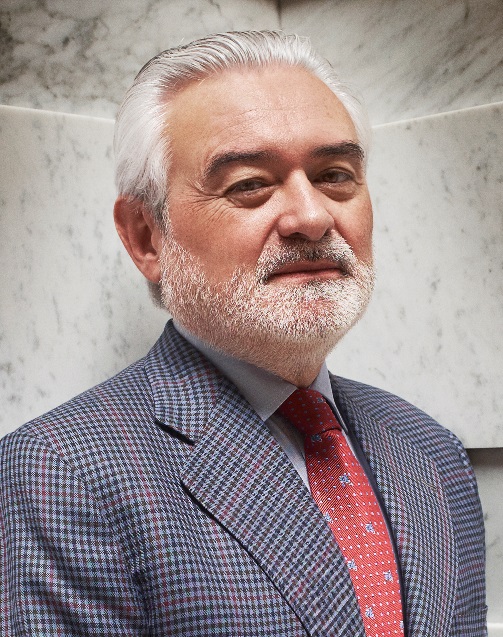 Hijo de asturiano y gallega, su infancia transcurrió en Luarca (Asturias), donde su padre ejercía como juez. Sus estudios de bachillerato se desarrollaron en Lugo, adonde se había traslado su familia, que desde 1970 fijó definitivamente su residencia en A Coruña.Está casado con María Ermitas Penas Varela. En 1978 nació su hija Beatriz, Licenciada en Derecho y máster en Cooperación y Acción solidaria de la Unión Europea, y en 1984 su hijo José Francisco, licenciado en  y Administración de Empresas.Dirección de correo electrónico: dario.villanueva@usc.es. dario@rae.esPágina web personal: http://webspersoais.usc.es/dario.villanueva/Número de registro de personal: 46A0500Códigos UNESCO de su investigación: 6202-01, 6202-02, 6202-05.Código NABS: 0 820.Títulos académicos y doctorados honoris causaEn 1972 obtuvo el título de licenciado con grado en Filología románica por la Universidad de Santiago de Compostela, con la calificación de sobresaliente y premio extraordinario, y en 1976 el de doctor en Filología hispánica por la Universidad Autónoma de Madrid con sobresaliente cum laude.En 1996 fue nombrado profesor honorario de la Facultad de Ciencias Sociales y Humanidades de la Pontificia Universidad Católica Madre y Maestra, de la República Dominicana.En 2004  de Cuyo (Mendoza, República Argentina) lo designó Profesor Extraordinario en la categoría de profesor honorario. En 1998 le fue otorgado el Doctorado honoris causa por la Universidad Nacional San Luis Gonzaga de Ica, Perú.En 1999 recibió el título de Doctor of Letters honoris causa por la Universidad de Birmingham, Reino Unido.En 2000 la Universidad de Ciencias Empresariales y Sociales de Buenos Aires, República Argentina, lo nombró Doctor honoris causa.En 2001 la Universidad de Colorado, Estados Unidos, lo distinguió como Doctor humane Letters.Asimismo en 2001 fue investido Doctor honoris causa por la Universidad Ricaldo Palma, de Lima, Perú, y en septiembre de 2002, doctor honoris causa en Filosofía por la Universidad de Karlstad, Suecia.En octubre de 2005 la Universidad Nacional de Cuyo (Mendoza, República Argentina) le concedió su doctorado honoris causa.En 2016 recibió el título de doctor honoris causa por la Universidad Nacional Autónoma de Nicaragua, así como por la Universidad de Huelva (España), y nombrado Profesor Honoris Causa por la Universidad Técnica Particular de Loja (Ecuador).En junio de 2018 fue investido como doctor honoris causa por la Universidad Pedagógica Nacional Francisco Morazán de Honduras y la Universidad Nacional Autónoma de Honduras. En diciembre de 2019 fue nombrado doctor honoris causa por la Shanghai International Studies University (SISU) con el aval del Consejo de Estado de China.En enero de 2020 recibió el doctorado honoris causa en la Universidad Nacional de Educación a Distancia (UNED).*   *   *El 27 de junio de 1991, y a propuesta de los Académicos Pedro Laín Entralgo, Ángel Martín Municio y Elena Quiroga de Abarca, fue nombrado por la Real Academia Española correspondiente español en Galicia.El 22 de agosto de 2002 fue elegido académico correspondiente de  de Letras.El 5 de julio de 2007, a propuesta de los Académicos Francisco Ayala, Luis Goytisolo y  fue elegido académico numerario para ocupar el sillón D de la RAE, vacante desde el fallecimiento de D. Alonso Zamora Vicente. Tomó posesión el 8 de junio de 2008.El 7 de octubre de 2015 la Academia Nacional de Letras de Uruguay lo nombró académico correspondiente en España, y en septiembre de 2016 hizo lo propio la Academia Cubana de la Lengua.El 5 de noviembre de 2016 fue nombrado Accademico Corrispondente Estero dell’Accademia della Crusca (Firenze, Italia).En junio de 2018 recibió el título de académico de Honor por la Academia Hondureña de la Lengua.El 6 de octubre de 2018 la Academia Norteamericana de la Lengua Española lo nombró Académico correspondiente.El 13 noviembre de 2018 la Academia Colombiana de la Lengua lo nombró miembro honorario.El 13 de diciembre de 2018 la Academia Ecuatoguineana de la Lengua Española lo nombró Académico correspondiente en España.En noviembre de 2018 fue nombrado miembro correspondiente en España de la Academia Patriótica Nacional Antonio Nariño, Bogotá.Miembro del Instituto de España desde 2008 y de su Junta de Gobierno desde enero de 2015. Vicepresidente desde 2017 y Presidente desde octubre de 2018.Carrera docenteEn octubre de 1972 inició su actividad docente como Profesor ayudante de clases prácticas de Literatura española en la Facultad de Filosofía y Letras de la Universidad de Santiago de Compostela, y después de haber sido sucesivamente Profesor encargado de curso y Profesor adjunto interino, en enero de 1978 obtuvo por oposición una plaza de Profesor adjunto numerario de Historia de la Lengua y de la Literatura española de la citada Universidad, donde, en aplicación de la Ley de Reforma Universitaria, desempeñó, entre 1984 y 1987, una plaza de Profesor titular de Filología española. Asimismo, entre 1975 y 1978 fue Profesor tutor de la Universidad Nacional de Educación a distancia (UNED) en su centro asociado de Pontevedra.Posteriormente, en zo de 1987 fue nombrado por concurso-oposición Catedrático de Teoría de la Literatura de la Universidad de Santiago de Compostela, cátedra que sigue desempeñando en la actualidad bajo la nueva denominación oficial del área de conocimiento, que es Teoría de la Literatura y Literatura comparada.En 1991 fue el promotor del primer programa de tercer ciclo (doctorado) de Teoría de la Literatura y Literatura comparada implantado en una Universidad española, del que fue coordinador hasta 1995. Dicho programa se viene impartiendo sin interrupción desde entonces, y a partir del curso 2003-2004 obtuvo la MENCIÓN DE CALIDAD de la Agencia Nacional de Evaluación de la Calidad y Acreditación (ANECA) y el Ministerio de Educación, Cultura y Deporte.Entre 1974 y 2014 ha impartido en la Universidad de Santiago de Compostela, como profesor responsable del curso, materias de Literatura española, Teoría de la Literatura y Literatura Comparada en la Facultad de Filología; Literatura española en la Facultad de Geografía e Historia; y Análisis del guion y la adaptación cinematográfica en la Facultad de Ciencias de la Comunicación. Desde 2015 y hasta 2020, su docencia se ha centrado exclusivamente en seminarios de máster sobre Formas y géneros narrativos y Estudios filmoliterarios.  Asimismo, Darío Villanueva ha sido Profesor visitante de la Escuela española de Middlebury College (Vermont, Estados Unidos) en 1987.En el otoño de 1988 enseñó como Visiting Profesor y en otoño de 1993 como Distinguished Foreign Scholar in Humanities en la Universidad de Colorado en Boulder, a cuyo claustro pertenece desde 1989 en calidad de catedrático adjunto (Professor Adjoint).Igualmente, en virtud del programa Erasmus de la Unión Europea ha enseñado en enero y febrero de 1989, 1990 y 1991 en la Universidad de Borgoña (Dijon).A partir del curso académico 2008-2009 forma parte del cuadro de profesores del «Master Erasmus Mundus» Crossways in European Humanities, grado en Literatura Comparada, Estudios Culturales, Lenguas Modernas y Cultura Visual auspiciado por la Unión Europea e impartido conjuntamente por las siete Universidades siguientes: Università degli Studi di Bergamo, Universidade Nova de Lisboa, Universitè de Perpignan, Via Domitia, University of St. Andrews, Universidade de Santiago de Compostela, University of Sheffield y la Eberhard Karls Universität Tübingen  Le han sido reconocidos por la administración universitaria, previa evaluación de sus méritos docentes, seis quinquenios de docencia.Entre mayo de 1985 y diciembre de 2019, han obtenido las máximas calificaciones las siguientes dieciocho tesis doctorales dirigidas (en cuatro casos, codirigidas) por el profesor Darío Villanueva en la Universidad de Santiago de Compostela y la Universidad egipcia de Minia:Willis Lancelot Allahar, La creación literaria de Ana María Matute, 1985.Fernando Cabo Aseguinolaza, El concepto de género y la picaresca española del Siglo de Oro, 1990 (publicada en 1992).Luis Miguel Fernández Fernández, El neorrealismo en la narrativa española de los años cincuenta, 1990 (publicada en 1992).Carmen Becerra Suárez, Literatura y mito en el «Don Juan» de Gonzalo Torrente Ballester, 1993 (ya publicada).Ángeles Rodríguez Fontenla, El concepto de «novela de autoformación» desde la tradición narrativa hispánica, 1993 (ya publicada).María Heichene Requeijo Pernas, La construcción del personaje en la obra de Valle-Inclán: El Marqués de Bradomín, 1994.Celia Fernández Prieto, La novela histórica como género literario (Desde una perspectiva hispánica), 1995 (ya publicada).Montserrat Iglesias Santos, El «horizonte de expectativas» en el sistema literario. La posición de Valle-Inclán en el teatro de su tiempo (1920-1936), 1996 (ya publicada).Arturo Casas Vales, La teoría estética y literaria de Rafael Dieste, 1996 (ya publicada).Silvia Alonso Pérez, Música y literatura: Cuestiones metodológicas para la comparación desde una perspectiva semiológica, 1998 (parcialmente publicada).Patricia Fra López, La influencia del cine en la narrativa de la «Generación perdida»: El caso de Francis Scott Fitzgerald, 1999 (ya publicada).Kwang-Hee Kim, Literatura y cine: La novelística de Juan Marsé, 2004 (ya publicada por la Editorial Biblioteca Nueva, Madrid).   Mohamed Deyab, El factor solitario y metafísico en la producción novelística de Julio Cortázar y Nayib Mahfuz: Rayuela 1963 y Awlad Haratina (Hijos de nuestro Barrio) 1959, Facultad de Al-Asun, Universidad de Minia (Egipto), septiembre de 2009. Codirigida con el Prof. Dr. El Sayed El Sayed Ibrahim Soheim, Catedrático de Literatura Española y Decano de la Facultad de Al-Asun, Universidad de Minia.Iván Moure Pazos, El Bestiario del Conde de Lautréamont: La invocación daliniana, Facultad de Geografía e Historia, , zo de 2011. Codirigida con el Dr. D. Federico López Silvestre.Kenia Gabriela Aubry Ortegón, La novela suprarreal: Fernando Vallejo, Rafael Ramírez Heredia, Élmes Mendoza, Daniel Sada, Roberto Bolaño y Jorge Franco, Facultad de Filología, USC, noviembre de 2013.María Grandío Montes, Ficción literaria y ficción publicitaria. Un estudio comparado del mito de Prometeo, Facultad de Filología, USC, septiembre de 2015. Codirigida con María Angeles Rodríguez Fontela. Martín José Bintaned Ara, Ecos y raíces del Expresionismo, Facultad de Filología, USC, julio de 2017.Laura Pereira Domínguez, Gestualidad y acción femeninas en espejos de damas del siglo XV, Facultad de Filología, USC, enero  de 2020. Codirigida con el Dr. D. César Domínguez Prieto. Otras responsabilidades académico-docentes,culturales y de gestiónDurante su etapa como estudiante en la Universidad de Santiago de Compostela, Darío Villanueva fue director del grupo de teatro «Gelmírez», con el que montó, entre otras, las siguientes obras: en 1969, El pelícano de August Strindberg; en 1970, La excepción y la regla de Bertolt Brecht; y en 1971, Dramoncillo y Los muertos de Max Aub, lo que significó su estreno en España. Fue distinguido como mejor director del distrito universitario en 1969 y 1970.En mayo de 2014 y marzo de 2015 intervino junto al académico José Luis Gómez, director del Teatro de , en sendas lecturas dramatizadas de La media noche: Visión estelar de un momento de guerra de Ramón del Valle-Inclán, en el marco del programa Cómicos de  en vida, acompañadas de un comentario académico, actividad del Tricentenario de  Española. Darío Villanueva figura como asesor en los títulos de crédito del filme Emilia Pardo Bazán. La condesa rebelde, producido por Zenit Televisión y dirigida por Zaza Ceballos en 2011.Fue secretario de la Facultad de Filología de la Universidad de Santiago de Compostela entre 1978 y 1983. Posteriormente, fue elegido decano de la misma Facultad para el periodo de 1987 a 1990, etapa en la que desempeñó también la presidencia de la comisión de doctorado de la Universidad.Entre 1986 y 1990 fue vicepresidente del claustro de la misma, y entre 1990 y 1994, miembro de la comisión de Planes de Estudio y presidente de la comisión de investigación del citado órgano de gobierno de la Universidad compostelana. Simultáneamente (1990-1994), fue vocal de la «Comisión de selección de política científica» nombrada por la Junta de Galicia.En junio de 1994 se produjo su elección como rector de la Universidad de Santiago de Compostela, y en mayo de 1998 su reelección para un segundo y último mandato de cuatro años, concluido el 17 de junio de 2002.En 1998 fue elegido por la Conferencia de Rectores de Universidades Españolas presidente de la Red de Bibliotecas Universitarias (REBIUN), y reelegido en 2000. Cesó en 2002.De mayo de 2001 data su nombramiento como vicepresidente de la citada Conferencia de Rectores de Universidades Españolas (CRUE). Cesó en julio de 2002. Perteneció también, hasta 2002, a la Comisión ejecutiva de la Asociación Universitaria Iberoamericana de Posgrado.Desde el 14 de enero de 2002 y hasta abril de 2003 fue miembro del Comité del área temática de Humanidades y Educación de la «Agencia per a la Qualitat del Sistema Universitari a Catalunya».El 14 de abril de 2003, al amparo de la nueva Ley catalana de Universidades, fue nombrado miembro de la Comissió d’Avaluació de la Qualitat de l’Agència per a la Qualitat del Sistema Universitari de Catalunya, y el 6 de agosto de 2003 fue nombrado también miembro de la Comisión Específica para la Evaluación de la Calidad de las Titulaciones y Programas de la misma Agencia. Por delegación expresa del presidente de la AQU, Javier Bará Temes, desde el 1 de noviembre de 2006 le fue encomendada la presidencia de dicha «Comissió específica per a l’avaluació de la qualitat de les titulacions i programes».En septiembre de 2006 fue nombrado por la Junta de Castilla y León, por un periodo inicial de tres años, miembro de la Comisión de Evaluación de Posgrado de la Agencia para la Calidad del Sistema Universitario de Castilla y León.Por nombramiento de la presidenta de la Princeton University perteneció, durante el trienio 2003-2006, al «Advisory Council for the Department of Spanish and Portuguese Languages and Cultures» de la citada Universidad norteamericana, miembro de la llamada «Ivy League».Entre julio de 2008 y zo de 2010 fue presidente de la Comisión de Recursos de  de Evaluación de la Calidad y Acreditación (ANECA).Desde 2007 es miembro del Comité científico internacional de lectura del Laboratorio de Investigación en Lenguas y Culturas Europeas de la Université Lumière Lyon 2.Desde 2008 pertenece a la «Comissão de aconselhamento» del Centro de Literatura Portuguesa de la Universidad de Coimbra.En 2013 fue nombrado miembro de la Comissão Externa de Aconselhamento Científico (CEPAC) del Instituto de Literatura Comparada Margarida Losa (ILCML) de la Faculdade de Letras de la Universidade do Porto.  Es miembro numerario de la Red Cervantina Mundial promovida por el Centro de Estudios Cervantinos, A. C., de Guanajuato (México).En marzo de 2009 fue nombrado miembro de la Comisión asesora del Ministerio de Ciencia e Innovación para la promoción de la formación e investigación en Ciencias Sociales, Jurídicas y Humanidades.En diciembre de 2009 fue elegido secretario de En diciembre de 2014 fue elegido director de la RAE.Vicepresidente del Instituto de España en 2017.Presidente del Instituto de España en 2018.Desde 2010, miembro de  Pelayo.Desde 2011, miembro del Consejo Académico de , promovida por  Miguel de Cervantes.Desde septiembre de 2012, miembro del Consejo Consultivo Internacional de Ciencia, Universidad y Sociedad nombrado por la CRUE, Conferencia de Rectores de las Universidades Españolas. Como tal, bajo la dirección de Jesús Sanz Serna fue uno de los ocho redactores del documento «Las Universidades en España: prioridades» (abril de 2013). Desde mayo de 2009 (Orden CUL/1148/2009, BOE 11 de mayo) y hasta julio de 2014 fue vocal en el Real Patronato de  de España.Por razón de su cargo como rector de la Universidad de Santiago de Compostela, Darío Villanueva desempeñó las siguientes funciones en sociedades mercantiles:Presidente del Consejo de Administración de UNIXEST, Sociedad Gestora de Intereses de la USC, S. L.Presidente del Consejo de Administración de UNINOVA, Sociedad para la Promoción de Iniciativas Empresariales Innovadoras, S. L.Presidente del Consejo de Administración de UNIRISCO Galicia SCR, S. A., Sociedad de Capital Riesgo.Vocal del Consejo de Administración y de  del Portal Universia, S. A.Por razón de su cargo como director de la Real Academia Española, desempeñó entre 2015 y 2018 las funciones de presidente y consejero delegado de RAE GESTIÓN, S. L. U.Es miembro del Advisory Board de Uninvest, SGEIC S. A.Actividad en fundaciones y patronatosDesde 1986 hasta julio de 2006 fue miembro del Patronato de  Cela, Marqués de Iria Flavia, del que había sido secretario hasta 1994. Entonces, su condición de rector de la Universidad  de Compostela le llevó a ocupar la Vicepresidencia segunda de la Fundación. En mayo de 2002 fue nombrado por el Patronato de la Fundación vicepresidente primero, puesto en el que cesó a petición propia en julio de 2006. Igualmente perteneció al Patronato promotor de la Fundación Gonzalo Torrente Ballester, de Santiago de Compostela. En 2019 se reincorporó como patrono. Es miembro, desde 1996, del Comité de Honor de la Fundación Generación del 27.Entre 1994 y 1998, fue presidente de la Fundación Empresa-Universidad de Galicia (FEUGA), de cuyo Patronato y Ejecutiva continuó siendo miembro hasta junio de 2002.Entre 1994 y 2002, fue vicepresidente de la Fundación Rof Codina.Copresidente de la Fundación Gil Dávila (1994-2002).Miembro del Patronato del «Centro Galego de Arte Contemporáneo» (CGAC) y del «Museo do Pobo Galego» de Santiago de Compostela.Miembro del Patronato de la Fundación del Excmo. Sr. D. Manuel Ventura Figueroa.Miembro del Consejo de la Fundación Duques de Soria de Ciencia y Cultura Hispánica.Miembro del Comité científico del Observatorio Permanente del Hispanismo, perteneciente a la Fundación Duques de Soria. Miembro del Patronato institucional y de honor de la Fundación Germán Sánchez Ruipérez.Patrono de la Fundación Francisco Rodríguez Iglesias.Patrono de la Fundación Carlos Casares.Patrono de la Fundación Renal «Iñigo Álvarez de Toledo».Presidente del Patronato Casa de la Troya de Santiago de Compostela (1994-2002).Patrono de la Fundación Manuel Puente González, Buenos Aires (Desde 2004).Miembro del Consejo Asesor del Instituto de Estudios Hispánicos de la Universidad de Amberes, Bélgica.En mayo de 2009 fue designado, por un periodo de tres años, vocal del Real Patronato de la Biblioteca Nacional (Orden del Ministerio de 1148/2009, BOE de 11 de mayo).Desde 2009, miembro del Patronato de la Universidad Antonio de Nebrija, del que es Vicepresidente.Consejero científico de  LlosaEs patrono y miembro de  delegada de  Miguel de Cervantes, cuyo Comité científico dirige.Entre 2015 y enero de 2019 presidió el Patronato de FUNDEU, Fundación del Español Urgente. Durante el mismo periodo, perteneció también al Patronato de la Fundación San Millán de la Cogolla y presidió el Consejo científico de CILENGUA, Centro Internacional de Investigación de la Lengua Española, La Rioja. Patrono del Centro de Investigación Histórica, Fundación Antonio Maura (2015-2018).Patrono de la Fundación Teatro de la Abadía.Miembro del Consejo Asesor de la Fundación Hispanojudía. Desde diciembre de 2017, patrono de la Fundación Pedro Barrié de la Maza, Conde de Fenosa.Miembro del Patronato de la Universidad Internacional Menéndez Pelayo de 2014 a 2019.Entre 2014 y 2018, Vicepresidente de la Fundación pro Rae, cuyo presidente de honor es S. M. el rey Felipe VI. Distinciones y premios Premio extraordinario de Licenciatura, Universidad de Santiago de Compostela, 1972.Socio de honor del Club de periodistas gallegos en Madrid (1995).El Club de Periodistas gallegos en Madrid le concedió asimismo el Premio Gallego del año 2015.En 1997 le fue concedido el «Master [sic] de oro del “Forum de Alta Dirección”» en Madrid.Medalla del Séptimo Centenario de la Universidad de Lérida-Estudio General.Insignia de oro del Grupo Compostela de Universidades.Miembro Ilustre del Colegio de Doctores en Educación del Perú (2001).Socio de honor de la Asociación de Antiguos Alumnos e Amigos da Universidade de Santiago de Compostela (2004). Desde 2001, miembro honorífico de la «Societat d’Estudis Literaris» perteneciente al «Institut d’Humanitats de Barcelona».En 2002 fue elegido «Gallego del Año» por el Grupo de comunicación El Correo Gallego.Medalla de honor de la VIII Mostra Unión-Fenosa, 2004.Medalla do reino de Merlín, mayo de 2009. III Premio Café Varela (Madrid) en 2016.Premio internacional de Investigación humanística de  Menéndez Pelayo por su libro Imágenes de la ciudad. Poesía y cine, de Whitman a Lorca (2008).En julio de 2015 fue galardonado con el LVII Premio Fernández Latorre. En febrero de 2016 recibió el premio especial «El ojo crítico» concedido por la corporación Radio Televisión Española. El Ayuntamiento de Argamasilla de Alba lo nombró en octubre de 2016 «Bachiller de honor de la Argamasilla».Darío Villanueva forma parte del Capítulo español del Club de Roma desde mayo de 1995. Desde 2010 pertenece a su Junta directiva, presidida por Isidre Fainé.Presidente del Capítulo gallego de la S.I.D., Society for International Development.Miembro de honor de  de Medicina del Principado de Asturias.Socio de honor de la Federación de Asociaciones de Profesores de Español (FASPE)Socio de honor de la Sociedad Canaria «Elio Antonio de Nebrija» de profesores de lengua y literatura españolas.Socio de honor de  LiLETRAd INTERNACIONAL.Desde 1994 hasta 2002 fue miembro del «Consello da Cultura Galega».En 2001 y 2002 perteneció al Executive Committee de la European Access Network.En diciembre de 2017 el Sindicato Español de Pilotos de Líneas Aéreas SEPLA lo distinguió con el título de «Piloto del año 2017».En junio de 2018 la ciudad de Tegucigalpa lo reconoció como Visitante Distinguido.Desde febrero de 2015 hasta diciembre de 2018 fue miembro nato del Consejo de Estado.CondecoracionesCondecoración de la Orden Nacional al Mérito, en el Grado de Gran Oficial, de  del Ecuador (2001).Medalla Castelao (2005), condecoración concedida por la Xunta de Galicia.Orden al Mérito Docente y Cultural «Gabriela Mistral» en el grado de Comendador concedida por la República de Chile el 16 de octubre de 2015.La Asamblea Nacional de Nicaragua le concedió en 2016 su «Medalla de honor en oro».Gran Cruz, Placa de Plata, de la Orden «José Cecilio del Valle» de la República de Honduras (2018).Orden Juan de Castellanos, Academia Boyacense de la Lengua, Colombia, 2018.Medalla del Congreso de los Diputados de España, marzo de 2019.Cruz al mérito militar con distintivo blanco, noviembre de 2019.Libros publicados«El Jarama» de Sánchez Ferlosio. Su estructura y significado, 1973, Universidad de Santiago de Compostela, 167 páginas. Segunda edición corregida y revisada, /Universidad de Santiago de Compostela, Kassel/Santiago de Compostela, 1994, 252 páginas.Estructura y tiempo reducido en la novela, Editorial Bello, Valencia, 1977, 356 páginas. Segunda edición revisada, Editorial Anthropos, Barcelona, 1994, 447 páginas.La novela lírica I. Azorín, Gabriel Miró y La novela lírica II. Pérez de Ayala, Jarnés, Ediciones Taurus, Madrid, 1983, dos volúmenes de 308 y 264 páginas, respectivamente.Edición y estudio de Camilo José Cela, La colmena, Ediciones Noguer, Barcelona, 1983, 400 páginas.Nueva edición, considerablemente ampliada, estudio y notas en Vicens-Vives, Barcelona, 1996, 297 páginas. Primera reimpresión, 1998; segunda, 2000 y tercera 2002.Segunda edición, corregida y aumentada, 2004. Primera reimpresión, 2007. Segunda reimpresión, 2012.Traducción al portugués: Camilo José Cela, A Colmeia, «Introdução e notas Darío Villanueva da Universidade  de Compostela. Tradução de Mário Pontes», Editora Bertrand Brasil, Rio , 1992. «Introdução», págs. 7-68. Tercera edición, 2002.Edición crítica y estudio de Gustavo Adolfo Bécquer, Desde mi celda, Editorial Castalia, Madrid, 1985, 218 páginas.Nueva edición, Editorial Castalia, Madrid, 1993.Edición y estudio de Pío Baroja, Las inquietudes de Shanti Andía, Editorial Espasa-Calpe, Madrid, 1988, 18ª edición, 346 páginas. Trigésimosegunda edición, Espasa-Calpe, Madrid, 2007.El comentario de textos narrativos: La novela, Ediciones Júcar/Ediciones Aceña, Madrid/Valladolid, 1989, 206 páginas. Segunda edición revisada, Ediciones Júcar, Gijón, 1992, 212 páginas. Tercera edición, 1995, 212 páginas.El Glosario de Narratología que forma parte de este libro (páginas 181-203) está incorporado a los siguientes sitios de Internet:http://faculty.washington.edu/petersen/321/narrtrms.htmhttp://www.josemsegura.com/generos/glosnov.htmUna nueva versión de esta obra es la siguiente:El comentario del texto narrativo: cuento y novela, Mare Nostrum, Madrid, 2006, 190 páginas. Edición y estudio de Ramón del Valle-Inclán, Sonata de invierno, Círculo de lectores, Barcelona, 1990, 148 páginas.El polen de ideas. Teoría, Crítica, Historia y Literatura comparada, Promociones y Publicaciones Universitarias, Barcelona, 1991, 406 páginas.Selección y estudio preliminar de Camilo José Cela. Páginas escogidas, Madrid, Espasa-Calpe, 1991, 288 páginas. Trayectoria de la novela hispanoamericana actual, Madrid, Espasa-Calpe, 1991, 453 páginas. En colaboración con  Liste.En 1998 el Consejo Superior de Cultura de la República Árabe de Egipto publicó en El Cairo la traducción a la lengua árabe de esta obra, realizada por Mohamed Abuelata Abdel Rauof, catedrático y vicedecano de la Facultad de Al-Alsun en la Universidad Ain Shams de la capital egipcia. El libro tiene 527 páginas.Teorías del realismo literario, Instituto de España/Espasa-Calpe, Madrid, 1992, 231 páginas. Traducción inglesa de Mihai I. Spariosu y Santiago García-Castañón, Theories of Literary Realism, State University of New York Press, Albany, 1997, 190 páginas. Segunda edición española, corregida y aumentada, Biblioteca Nueva, Madrid, 2004, 253 páginas. Tercera edición, Editorial Biblioteca Nueva/Malpaso Holding, Barcelona, 2020, 253 páginas.La poética de la lectura en Quevedo, Universidad de Manchester, 1995, vi + 46 páginas. Segunda edición, corregida y aumentada, Siruela, Madrid, 2007, 141 páginas.Retórica de la lectura y la comunicación periodísticas, La Voz de Galicia, La Coruña, 1995, 51 páginas.Cronología de la Literatura española, IV. Siglo XX (Primera parte), Ediciones Cátedra, Madrid, 1997, 1236 páginas. En colaboración con Margarita Santos Zas.Edición y prólogo de Emilia Pardo Bazán, Obras Completas I (Novelas), Biblioteca Castro, Madrid, 1999, XXXIX + 826 páginas. Trabajo realizado en colaboración con José Manuel González Herrán.Edición y prólogo de Emilia Pardo Bazán, Obras Completas II (Novelas), Biblioteca Castro, Madrid, 1999, XXV + 905 páginas. Con J. M. González Herrán.Edición y prólogo de Emilia Pardo Bazán, Obras Completas III (Novelas), Biblioteca Castro, Madrid, 1999, XXVIII + 963 páginas. Con J. M. González Herrán.Edición y prólogo de Emilia Pardo Bazán, Obras Completas IV (Novelas), Biblioteca Castro, Madrid, 1999, XXV + 777 páginas. Con J. M. González Herrán.Edición y prólogo de Emilia Pardo Bazán, Obras Completas V (Novela), Biblioteca Castro, Madrid, 1999, XXIV + 745 páginas. Con J. M. González Herrán.Edición y prólogo de Emilia Pardo Bazán, Obras Completas VI (Novelas Cortas), Biblioteca Castro, Madrid, 2002. XXVII + 965 páginas. Con J. M. González Herrán.Edición y prólogo de Emilia Pardo Bazán, Obras Completas VII (Cuentos), Biblioteca Castro, Madrid, 2003, XXXIII + 410 páginas. Con José Manuel González Herrán.Discurso do Rectorado (1994-2002), Consello Social da Universidade de Santiago de Compostela, 2003, 438 páginas.Valle-Inclán, novelista del modernismo, Tirant lo Blanch, Valencia, 2005, 198 páginas.Edición y prólogo de Emilia Pardo Bazán, Obras Completas VIII (Cuentos), Biblioteca Castro, Madrid, 2005, XXIX + 841 páginas. Con José Manuel González Herrán.Edición y prólogo de Emilia Pardo Bazán, Obras Completas IX (Cuentos), Biblioteca Castro, Madrid, 2005, XXIX + 751 páginas. Con José Manuel González Herrán.Edición y prólogo de Emilia Pardo Bazán, Obras Completas X (Cuentos), Biblioteca Castro, Madrid, 2005, XXXVI + 738 páginas. Con José Manuel González Herrán.Selección y prólogo de Rafael Dieste, Obras literarias, Colección Obra Fundamental, Fundación Santander Central Hispano, Madrid, 2006, LV + 423 páginas.Da palabra no tempo. Estudos e ensaios de literatura, Esapiral Maior/Auliga Ensaio, A Coruña, 2007, 319 páginas.Imágenes de  y cine, de Whitman a Lorca, Ensayos Literarios de , Universidad de Valladolid, 2008, 286 páginas. Segunda edición corregida, 2009.Nueva edición corregida y aumentada, Ediciones Cátedra, Colección Signo e Imagen, Madrid, 2015, 253 páginas.El Quijote antes del cinema. Discurso leído el día 8 de junio de 2008 en su recepción pública por el Excmo. Sr. D. Darío Villanueva y contestación del Excmo. Sr. D. Pere Gimferrer, Real Academia Española, Madrid, 2008, 181 páginas. Las fábulas mentirosas. Lectura, realidad, ficción, Universidad Autónoma de Aguascalientes, 2008, 211 páginas. Primera reimpresión, 2011.Después de la Galaxia Gutenberg y de la Galaxia McLuhan / After the Gutenberg Galaxy and the McLuhan Galaxy, edición bilingüe con traducción inglesa de Robert Dewey, Society of Spanish and Spanish-American Studies, Philadelphia, 2008, 133 páginas. Introducción a Ramón del Valle-Inclán, Narrativa completa, dos volúmenes, Espasa, Madrid, 2010, páginas VIII-LIV.Prólogo a Marshall McLuhan, A Galaxia Gutenberg. A creación do home tipográfico, traducción de Manuel Outeiriño, Fundación BBVA-, ago de Compostela, 2010, páginas 9-67.Edición y prólogo de Elena Quiroga, Novelas I, Biblioteca Castro, Madrid, 2011, XXII + 736 páginas.Edición y prólogo de Elena Quiroga, Novelas II, Biblioteca Castro, Madrid, 2011, XXVIII + 709 páginas.Edición y prólogo de Elena Quiroga, Novelas III, Biblioteca Castro, Madrid, 2011, XXVIII + 704 páginas.Mario Vargas Llosa: La novela como literatura / Mario Vargas Llosa: The Novel as Literature, edición bilingüe/bilingual edition. Society of Spanish and Spanish-American Studies, Philadelphia, 2011, 210 páginas.Edición, introducción y notas de Camilo José Cela, La familia  Duarte, Vicens-Vives, Barcelona, 2014, LXII + 165 + 27 páginas. Significado y estructura de «La familia  Duarte», Vicens-Vives, Barcelona, 2014, 158 páginas.Primera reimpresión, 2015.Introducing Comparative Literature. New Trends and Applications, en colaboración con César Domínguez y Haun Saussy, Routledge, London & New York, 2015, 169 páginas. Lo que Borges enseñó a Cervantes. Introducción a , en colaboración con César Domínguez y Haun Saussy, traducción de David Mejía, Taurus, Madrid, 2016, 283 páginas. [Traducción del anterior].Taqdiym al-adab al-moqarān, itijāhāt wa tatbiyqāt jadīdah, Kwait National Council for Culture, Arts and Letters, Kuwait, 2017, 280 páginas. [Traducción de Introducing…, a cargo de Fuad Abdulmattalib].Les Galaxies de la Rhétorique. Les Puissants Satellites du Littéraire, traduit de l’espagnol et edité par Thierry Nallet, Casa de Velázquez, Madrid, 2018, 181 páginas. Corrección política, lengua y posverdad, Fundación Santillana, Madrid, 2019, 73 páginas. «El Quijote» antes del cinema: Filmoliteratura, Visor Libros, Madrid, 2020, 354 páginas.Darío Villanueva ha sido, asimismo, compilador y coautor de las siguientes obras:Avances en Teoría de , Universidad  de Compostela, 1994, 377 páginas. Primera reimpresión, 2000.Curso de Teoría de , Ediciones Taurus, Madrid, 1994, 284 páginas.Critical Practices in post-Franco Spain, University of Minnesota Press, Minneapolis, 1994, 196 páginas. En colaboración con  L. López y Jenaro Taléns.Sin fronteras. Ensayos de Literatura comparada en homenaje a Claudio Guillén, compilado con  y , Universidade  de Compostela/Universitat Pompeu Fabra/Editorial Castalia, Madrid, 1999, 290 páginas.Medicina e Humanismo. Homenaxe a Domingo García-Sabell, compilado por Darío Villanueva y Marcelino Agís, -Editorial Galaxia,  Compostela, 2003, 222 páginas.Libros traducidos a otros idiomas (francés, inglés y árabe)Teorías del realismo literario, Instituto de España/Espasa-Calpe, Madrid, 1992, 231 páginas. Traducción inglesa de Mihai I. Spariosu y ago García-Castañón, Theories of Literary Realism, State University of New York Press, Albany, 1997, 190 páginas. Trayectoria de la novela hispanoamericana actual, Madrid, Espasa-Calpe, 1991, 453 páginas. En colaboración con . La traducción a la lengua árabe de esta obra, debida Mahamed Abuelata Abdel Rauof, catedrático y vicedecano de  de Al-Alsun en  Shams de la capital egipcia, fue publicada en 1998 por el Consejo Superior de de  Árabe de Egipto, El Cairo, 527 páginas.Taqdiym al-adab al-moqarān, itijāhāt wa tatbiyqāt jadīdah, Kwait National Council for Culture, Arts and Letters, Kuwait, 2017. Traducción, a cargo de Fuad Abdulmuttalib, de Introducing Comparative Literature. New Trends and Applications, en colaboración con César Domínguez y Haun Saussy, Routledge, London & New York, 2015, 169 páginas.Les Galaxies de la Rhétorique. Les Puissants Satellites du Littéraire, traduit de l’espagnol et edité par Thierry Nallet, Casa de Velázquez, Madrid, 2018, 181 páginas. Libros publicados en colaboración con varios autoresNovela española actual, Fundación Juan March-Ediciones Cátedra, Madrid, 1977.El año literario español 1976, Editorial Castalia, Madrid, 1976.El año literario español 1977, Editorial Castalia, Madrid, 1977.El año literario español 1978, Editorial Castalia, Madrid, 1978.El año l español 1979, Editorial Castalia, Madrid, 1979.El año literario español 1980, Editorial Castalia, Madrid, 1981.L'Année littéraire espagnole 1974, 1975, 1976, 1977, 1978, Editorial Castalia, Madrid, 1979.The Spanish Literary Year 1974, 1975, 1976, 1977, 1978, Editorial Castalia, Madrid, 1979.Letras españolas 1976-1986, Editorial Castalia-Ministerio de Cultura, Madrid, 1987.Gonzalo Torrente Ballester, Anthropos-Ministerio de Cultura, Barcelona, 1987.Estudios sobre «Los Pazos de Ulloa», Ediciones Cátedra-Ministerio de Cultura, Madrid, 1989.El oficio de narrar, Ediciones Cátedra-Ministerio de Cultura, Madrid, 1989. Segunda edición, 1990.Simposio sobre el tiempo, Universidad Complutense, Madrid, 1990.El personaje novelesco, Ediciones Cátedra-Ministerio de Cultura, Madrid, 1990.Los nuevos nombres: 1975-1990, volumen IX de Francisco Rico, Historia y crítica de la literatura española, Editorial Crítica, Barcelona, 1992, 556 páginas.Últimas reseñas de sus librosDe Valle-Inclán novelista del ModernismoDe José  Far, La Voz de Galicia, Culturas, 9 de abril de 2005, p. 6De Rosario Mascato Rey, Anuario Valle-Inclán VI. / ALEC, 31.3, 2006, pp. 328-332.De María Ángeles Rodríguez Fontela, Revista de Literatura, VOL. LXXI, N.º 141, 2009, pp. 331-334.De Imágenes de  y cine de Whitman a Lorca.De José Manuel Benítez Arija en El Cultural, 5-6-2008, pp. 16-17.De , en el Boletín de la Biblioteca de Menéndez Pelayo, LXXXIV, enero-diciembre 2008, pp. 626-631.De Iria Castro López, en Boletín Galego de Literatura, n.º 39-40, 1.º y 2.º semestre de 2008, pp. 408-414.De M.ª Ángeles Hermosilla Álvarez en La Tabla Redonda. Anuario de Estudios Torrentinos, n.º 6, 2008, pp. 108-115.De Nuria Morgado, en Letras Hispanas, vol. 5, issue 2, Fall 2008, p. 133., les de , vol. 35, 1, 2010, pp. 369-373.De Styliani Voutsa, en 1616. Anuario Español de Literatura Comparada, n.º 1, 2011, pp. 395-441.De Kwang-Hee Kim, en Revista de Literatura, 2010, enero-julio, vol. LXXII, pp. 247-306.De Roberta Ann Quance, en Buletin of Hispanic Studies, v. 87. n.º 5, 2010, pp. 633-5.De Fernando R. Lafuente, en ABC Cultural, 18-IV-2015, pág. 2.De Antonio Santamarina, Caimán. Cuadernos de cine, n.º 39 (90), junio 2015, página 83.De Manuel Hidalgo, El Cultural, 18-24 de septiembre de 2015, página 19. De Iván Moure Pazos, Revista de Occidente, n.º 429, febrero de 2017, páginas151-155.De José Ramón Martín Largo, “Entre la poesía y el cine: de Whitman a Lorca”, en La República Cultural.es, julio de 2015. De Da palabra no tempo. Estudos e ensaios de Literatura.De Gabriel P. Durán, en Protexta, LIX, primavera 2008, p. 28.De Mar Fernández Vázquez, en Boletin Galego de Literatura, n.º 38, 2.º semestre, pp. 199-2007.De Las fábulas mentirosas.De J. Martínez Rosales, en Vertiente, Revista cultural de  de Aguascalientes, n.º 26, otoño-invierno de 2008, pp. 73-75.De José Moreno , «Realidad literaria», Este País, México D. F., n.º 217, abril de 2009, pp. 26-28.De Arantxa Fuentes Ríos, en 1616: Anuario de Literatura Comparada, vol. 3, 2013, pp. 327-332.De El Quijote antes del cinema.De José Antonio Pérez Bowie, en Anales Cervantinos, vol. XLI, enero-dic. 2009. Pp. 365-368.De «La transformación de la obra de arte literaria: los Macbeth de Roman Polanski y de Harold Bloom», incluido en Lecturas: Imágenes, 6. Revista de Poética de : Cine y teatro, Vigo, 2009.De Francisco Gutiérrez Carbajo, en Boletín de , LXXXV, 2009, pp. 505-513.De Ramón María del Valle-Inclán, Narrativa Completa, edición e introducción de Darío Villanueva, Espasa, Madrid, 2010, 2 vols., 2112 páginas.De  en Los Lunes del Imparcial, 21 de zo de 2011.En Diario de Sevilla, 12 de enero de 2011.De Lectura y nativos digitales: Rodríguez Gutiérrez, en Boletín de la Biblioteca Menéndez Pelayo, LXXXVII, 2011, págs. 466-467.De Mario Vargas Llosa: La novela como literatura.De David P. Wiseman, Hispania, 95, diciembre 2012, páginas 767-8De Introducing Comparative Literature: New Trends and Applications.De Cao Shunqing, Comparative Literature & World Literature, vol. 1, n.º 1, spring 2016, páginas 52-56.De Massimo Fusillo, Recherche Littéraire/Literary Research, 32 (Été 2016/Summer 2016), páginas 58 y 59. De Didier Coste, «Portes d’entrée qwerty», Acta Fabula, vol. 17, n.º 1. Essais Critiques, janvier 2016.De Lo que Borges enseñó a Cervantes. Introducción a la Literatura Comparada.De Jorge Urrutia, «Literatura comparada: el estado de la cuestión», Revista de Libros (Segunda época), 25-VII-2016. De Asun López Varela, Zenda, 13-IX-2016.Actividades editorialesDarío Villanueva es codirector (Editor) de Anales de la Literatura Española Contemporánea, publicada por la «Society of Spanish and Spanish-American Studies», así como miembro del consejo editorial de la revista Siglo XX/20th Century de la «Twentieth Century Spanish Association of America» a la que él mismo pertenece, y miembro del «Editorial Board» del Anuario Valle-Inclán.Igualmente, es miembro del comité de dirección de Ínsula. Revista de Letras y Ciencias Humanas, que se publica en Madrid, para la que coordinó los números monográficos «Camilo José Cela, Premio Nobel de Literatura 1989» (n.º 518-519, febrero-marzo de 1990), «Perspectivas actuales de la teoría literaria» (n.º 552, diciembre de 1992), «Muertes y porvenir de la novela» (n.º 634, octubre de 1999) y, junto a César Domínguez, «Literatura mundial: Una mirada panhispánica» (n.º 787-788, julio de 2012).Entre diciembre de 2009 y diciembre de 2014 dirigió el Boletín de  (BRAE).Desde su primer número, 2011, dirige 1616. Anuario de Literatura Comparada, publicado por  de Literatura General y Comparada y editado por Ediciones Universidad de Salamanca.Forma parte también de los consejos editoriales, consejos asesores o de los comités científicos de las siguientes colecciones bibliográficas o publicaciones periódicas: Afinidades, Revista de Literatura y Pensamiento, Universidad de Granada.Anuario de Estudios Celianos, Universidad Camilo José Cela.Anuario de Estudios Cervantinos, Texas A & M University. Between. Rivista dell'associazione per lo studio della teoria e storia comparata della letteratura, Università di Cagliari.Boletín da Real Academia Galega, Real Academia Galega.Boletín Galego de Literatura, Universidad  de Compostela.Confluencia, Revista Hispánica de Cultura y Literatura, University of Nothern Colorado.Cuadernos de Investigación Filológica, Universidad de La Rioja.Cuadernos de Narrativa. Universidad de Neuchâtel y Arco/Libros, S. L., Madrid.El Gnomo. Boletín de Estudios Becquerianos, Zaragoza.Eutopías, Universidad de Minnesota y Universidad de Valencia.Exemplaria. Revista Internacional de Literatura Comparada, Universidad de Huelva.Extravío. Revista Electrónica de Literatura Comparada, Departamento de «Teoría dels Llenguatges i Ciències de la Comunicació», Universidad de Valencia.Hesperia. Culturas del Mediterráneo. Fundación José Luis Pardo. Culturas del Mediterráneo/Biblioteca viva de al-Andalus (Fundación Paradigma. Córdoba)Hiperfeira (Revista electrónica)http://www.ic.sunysb.edu/Publish/hiper.htmHispanística XX, Universidad de Borgoña, Dijon.Interculturalidad y Traducción (I&T), Universidad de León.Journal of Iberian and Latin American Studies (inicialmente, Tesserae). School of European Studies, Cardiff University.Journal of Literature and Culture, State University of New York, Stony Brook.La Perinola. Revista de Investigacion Quevediana, Universidad de Navarra.La Tabla Redonda. Anuario de Estudios Torrentinos, Universidad de Vigo.La Torre, revista de la Universidad de Puerto Rico.Lucanor, Revista del Cuento Literario. Pamplona. Moenia. Revista Lucense de Lingüística y Literatura, Universidad  de Compostela.Página, La Laguna, Tenerife.Prosopopeya. Revista de Crítica Contemporánea, Universidad de Valencia.Quaderni Ibero Americani: Attualitá Culturale della Penisola Iberica e dell'America Latina, Università di Torino.Quatre-cents Cinquanta-dos graus fahrenheit, Revista de Teoria de la Literatura i Literatura Comparada, Barcelona.Review of National Literatures/Comparative World Report, Universidad Católica de América, Washington.Revista Calamo FASPE, Federación de Asociaciones de Profesores de Español.Revista de Literatura, Consejo Superior de Investigaciones Científicas.Revista de Poética Medieval, Universidad de Alcalá.Revista Hispánica Moderna, de la Universidad de Columbia en Nueva York.Routledge Studies in Spanish Literature, Thougt and Culture Series. Editorial Routledge, Londres.Semiosfera, Revista de Ciencias Humanísticas, Universidad Carlos III.Siglo XXI. Literatura y Cultura Españolas. Cátedra Miguel Delibes, Valladolid-Nueva York.Transitions. Journal of Franco-Iberian Studies, Creighton University, USA.Tropelías. Revista de Teoría de la Literatura y Literatura Comparada, Universidad de Zaragoza.Poéticas. Revista de Estudios Literarios. Universidad de Granada. Colección de ensayo Renglonseguido, Universidad de Valladolid. Theory Now. Journal of Literature, Critique and Thought. http://revistaseug.ugr.es/index.php/theorynow/pages/view/equipoeditorialColección Biblioteca Filológica Hispana, Editorial Visor.Comité científico de la colección Humanidades de la Universidad de Almería.Darío Villanueva fue director hasta 1994 de , publicada por el  Santiago.Asimismo, entre 1988 y 1992 fue el coordinador del área de Lengua y Literatura en el proyecto METAPEDIA, para la elaboración de una nueva Enciclopedia hispánica de la editorial Espasa-Calpe de Madrid.Igualmente, coordina la edición de las obras completas, en cinco tomos, de Rafael Dieste, el primero de los cuales, correspondiente a la narrativa y poética del escritor así como al estudio introductorio de su vida y obra, preparó en colaboración con su discípulo Arturo Casas Vales.Entre 1984 y 1994 dirigió la colección de «Teoría y crítica literaria» publicada por Ediciones Taurus de Madrid con el objetivo de contribuir a la renovación de los estudios literarios mediante la traducción de selectas obras extranjeras y la concurrencia de nuevas aportaciones hispánicas de Fernando Lázaro Carreter, María del Carmen Bobes Naves y José María Pozuelo Yvancos, entre otros.Así, la colección dirigida por Darío Villanueva publicó, en cuidadas traducciones del ruso, alemán, inglés, francés y portugués, libros de Mijail Bajtín, Walter Benjamin, Wayne C. Booth, Seymour B. Chatman, John M. Ellis, Northrop Frye, Gérard Genette, Wolfgang Iser, Hans Robert Jauss, Tadeusz Kowzan, Carlos Reis, Siegfried J. Schmidt, Theodore Ziolkowski y Paul Zumthor.También se publicó en esta colección la obra póstuma de don Pedro Sáinz Rodríguez  la Crítica literaria en España.Darío Villanueva es asesor de  del Banco Bilbao Vizcaya Argentaria para el proyecto «Clásicos del Pensamiento Universal» («Pentsamenduaren Klasikoak») así como director de la colección «Clásicos do Pensamento Universal» publicada por  del Banco Bilbao Vizcaya Argentaria y  de Santiago de Compostela. En 2011 esta colección recibió el Premio Nacional a la mejor edición universitaria en su clase.Es miembro del Consello Editorial de la Gran Enciclopedia Gallega Silverio Cañada, dirigida por Benjamín Casal Vila para El Progreso-Diario de Pontevedra.Miembro, también, del Consejo Editorial del Proyecto Galicia, constituido por once especialistas en los diversos campos que recoge enciclopédicamente esta iniciativa del editor Francisco Rodríguez Iglesias.Darío Villanueva ha sido, además, el coordinador general de la sección de Literatura del Proyecto Galicia.De este proyecto, publicado por Hércules Ediciones (La Coruña), se ha editado ya la colección completa, compuesta por los siguientes tomos de autoría colectiva en doble versión, gallega y castellana, y con formato de enciclopedia ampliamente ilustrada:Tomo XXX, La Edad Media, año 2000, 503 páginas.Tomo XXXI, Los Siglos Oscuros. El Siglo XIX, año 2000, 527 páginas.Tomo XXXII, El Siglo XX, La literatura anterior a la guerra civil, año 2000, 495 páginas.Tomo XXXIII, La Literatura desde 1936 hasta hoy: poesía y teatro, año 2000, 543 páginas.Tomo XXXIV, La Literatura desde 1936 hasta hoy: narrativa y traducción, año 2000, 567 páginas. Tomo XXXV, sexto y último de esta serie del Proyecto Editorial Galicia, titulado Escritores gallegos en la Literatura española, año 2003, 527 páginas. Darío Villanueva pertenece igualmente al Consejo editorial de la colección de poesía «Arte de Trobar» editada por el PEN Clube de Escritores de Galicia.El 1 de enero de 2004 fue nombrado director literario de la Biblioteca Castro, colección de clásicos españoles de todos los tiempos editada por la Fundación José Antonio de Castro (Madrid).Pertenece asimismo al Comité Científico de la Biblioteca Gonzalo Torrente Ballester editada por  bajo la dirección de  de la Universidad de Vigo.En 2012 la Biblioteca Nacional de España le encargó la coordinación del volumen titulado Tricentenario, conmemorativo de su fundación por el rey Felipe V en 1712. Darío Villanueva es también el autor de la «Introducción» a esta obra en la que colaboran once autores de los distintos capítulos que la componen.  Desde 2016 pertenece al Board of Editors de los Routledge Studies in Spanish Literatures.Miembro del consejo editorial de la Biblioteca Filológica Hispana de la Editorial Visor (Madrid).Actividades de investigaciónBecario del Programa de Formación de personal investigador desde octubre de 1972 hasta enero de 1974.Programa de fomento a la investigación en la Universidad, curso académico 1976-1977 y siguientes.Previa evaluación de sus méritos investigadores, le han sido reconocidos ininterrumpidamente seis sexenios de investigación (período 1977-2012)Darío Villanueva fue el investigador principal y coordinador de un equipo de quince miembros que, en virtud de un convenio entre la Universidad de Santiago de Compostela y la Fundación Rich de Madrid, elaboró una Cronología de la literatura española cuyo primer tomo, correspondiente a la época medieval, fue publicado en el otoño de 1991, el tercero (Siglos XVIII y XIX) en 1992, y en 1997 el cuarto -primera parte del Siglo XX, dedicada a los autores nacidos no más allá de 1950 y a obras publicadas no más tarde de 1990-. El proyecto será concluido con la aparición del tomo segundo, consagrado a la Literatura áurea (Siglos XVI y XVII).Igualmente dirigió como investigador principal a un equipo que realizó, entre 1993 y 1995, el proyecto de I + D financiado en convocatoria pública por la Xunta de Galicia sobre el tema «La influencia de la fenomenología en la teoría literaria hispánica» (XUGA20401A96).Perteneció, como investigador, al proyecto financiado por el Ministerio de Ciencia y Tecnología con participación de los Fondos FEDER de la Unión Europea y la Xunta de Galicia «Bases metodológicas para una Historia comparada de las literaturas en la Península Ibérica» (BFF-2001-3812; ampliación por la Xunta de Galicia para el periodo 2002-2005 [Grupos de Excelencia]: PGIDIT02PXIC20401PN).Pertenece al proyecto financiado por la Xunta de Galicia «La literatura electrónica en España. Inventario y catálogo», Código INCITE09 204039 PR, dirigido por .Igualmente, participó en los dos siguientes proyectos de investigación:«Europa, en comparación: Unión Europea, identidad y la idea de literatura europea» (FFI2010-16165), dirigido por C. Domínguez Prieto. «La producción del lugar: cartografías literarias y modelos críticos» (FFI2010-15699), dirigido por F. Cabo Aseguinolaza.En la actualidad forma parte como investigador del proyecto:«La proyección del lugar: Compostela en su imaginario geoliterario (1844-1926). Sistemas de información geográfica y humanidades espaciales» (FFI2013-41361-P) dirigido por Fernando Cabo Aseguinolaza. El Vicerrectorado de Investigación e Innovación de la USC ha autorizado a Darío Villanueva para la firma de un Contrato de prestación de servicios de asistencia técnica en el ámbito de la documentación científica y bibliotecas virtuales y otros campos abordados por el proyecto UNIVERSIA, contrato que estuvo vigente desde junio de 2003 hasta el año 2015. Es miembro, desde su constitución, de CEFILMUS, el Centro de Estudios Fílmicos da Universidade de Santiago de Compostela (www.cefilmus.org).Igualmente, es colaborador del Laboratorio di Ricerca Sulle Città del Istituto di Studi Superiori de la Universidad de Bologna.Crítica literaria y otras actividadesDesde 1973 hasta el presente ha publicado aproximadamente cuatrocientos artículos de crítica literaria en revistas como Camp de l'Arpa (Barcelona), Nueva estafeta (Madrid), Ínsula (Madrid), Leer (Madrid), SABER/Leer (Madrid) o Libros (Madrid), y en diarios tales La Voz de Galicia (La Coruña),  El Correo Gallego ( Compostela), Diario 16 (Madrid), El País (Madrid),  La Voz de Asturias  (Oviedo), ABC  (Madrid),  La Razón (Madrid) y El Mundo (Madrid), así como en el semanario El Cultural  desde 1998 hasta el presente.Darío Villanueva ha sido jurado, entre otros, del «Premio Mariano de Cavia», del «Premio nacional de las letras españolas», del «Premio nacional de Literatura», del «Premio Príncipe de Asturias de las Letras», del «Premio Reina Sofía de Poesía iberoamericana», del «Premio nacional de investigación en humanidades Ramón Menéndez Pidal», del «Premio Francisco Giner de los Ríos» a la mejora de la calidad educativa, del «Premio Nacional de Traducción», del «Premio Formentor de las Letras 2015» y del «Premio Cervantes».Por nombramiento ministerial, fue miembro del Pleno de la Comisión organizadora de las conmemoraciones del centenario de 1898. Igualmente lo fue en 2006 de la Comisión Nacional para la conmemoración del centenario del nacimiento de Francisco Ayala. Y en 2017, del Consejo asesor de la conmemoración del 40º aniversario de la Constitución española.Sociedades científicasDarío Villanueva es miembro de la Asociación Internacional de Hispanistas, de la Sociedad Española de Semiótica y de la Twentieth Century Spanish Association of America.En cuanto a la Sociedad Española de Literatura General y Comparada, entre 2002 y 2008 fue presidente, después de haber ocupado la Vicepresidencia en años anteriores. Ha sido el  del comité local organizador de su X Simposio internacional (Universidad de ago de Compostela, 1994) y  del comité organizador del XV Simposio Internacional (Fundación Juan March, 2004), del XVI Simposio Internacional (Lucena, 2006), y del XVII Simposio Internacional (Barcelona, 2008). En este último, fue nombrado en septiembre de 2008 presidente de honor de la SELGYC.  Pertenece, asimismo, a la International Comparative Literature Association/Association Internationale de Littérature Comparée (Icla/Ailc), de cuyo Comité ejecutivo, compuesto por dieciocho miembros, formó parte como único miembro español o hispanoamericano durante el periodo de presidencia de Jean Bessière (1997-2000).En esta misma organización internacional formó parte del «Comité de coordinación para la Historia literaria comparada en lenguas europeas» dirigido por Mario J. Valdés, y perteneció también al «Comité de Teoría Literaria» de la ICLA/AILC dirigido por Ziva Ben-Porat entre 1998 y 2001.Es miembro fundador del Centro para la edición de los Clásicos españoles, en cuyo primer seminario, organizado al unísono con la Fundación de los Duques de Soria en esta ciudad castellana entre el 20 y el 24 de julio de 1992, presentó una ponencia sobre la anotación de los textos de Emilia Pardo Bazán.Igualmente, entre 1996 y 2001 fue presidente de la Asociación española de Teoría de la Literatura (ASETEL), que reúne a todos los profesores universitarios de la disciplina.Fue miembro fundador de The International Foundation for Global Studies, constituida en Athens (Georgia, Estados Unidos), promotora de la Escuela Internacional de Teoría de las Humanidades cuyas primeras sesiones se produjeron en Santiago de Compostela en los veranos de 1998 y 1999.Conferencias y cursosDarío Villanueva ha pronunciado conferencias e impartido cursos en numerosas Universidades españolas, entre ellas las de Salamanca, Oviedo, León, Madrid (Complutense), U. N. E. D., Barcelona, Autónoma de Barcelona, Granada, Murcia, Extremadura, Málaga, , País Vasco, Islas Baleares, Córdoba, Huelva, Cádiz, Las Palmas, Burgos, Zaragoza, Jaime I (Castellón), Valencia, Autónoma de Barcelona, Pompeu Fabra (Barcelona), Vigo, A Coruña, Valladolid, Huelva y  Pelayo (Santander). Asimismo, ha sido conferenciante en Universidades, Academias, Institutos e Instituciones culturales de 33 países:Alemania (Dresde, Bergische Universität Wuppertal, Heilderberg y Tubinga), Argentina (Buenos Aires, Belgrano, UCES y Nacional de Cuyo, en Mendoza), Australia (Universidad La Trobe, Melbourne), Bélgica (Universidad Libre de Bruselas, Amberes), Canadá (Laval, Montréal, Ottawa), China (Universidad de Estudios Extranjeros de Pekín, Universidad de Estudios Internacionales de Shangai SISU, Universidad de Soochow en Suzhou), Colombia (Universidad de La Sabana), Corea del Sur (Universidad Nacional de Seúl y Hankuk University for Foreign Studies),  Costa Rica (Universidad Nacional), Cuba (Universidad de La Habana), Ecuador (Pontificia Universidad Católica, Quito), Egipto (Universidad de Minia), Estados Unidos (Harvard,  Michigan en Ann Arbor, Philadelphia, Princeton, CUNY, Brown, Darmouth, Cornell, Vassar College, California en Davis, Kansas en Lawrence, Massachussets en Amherst, Temple, etc.), Francia (La Sorbona -Paris IV- , Orléans y Borgoña en Dijon), Filipinas (Ateneo Universidad de Manila), Guinea Ecuatorial (Centro cultural española), Holanda (Leiden, Groninga, Católica de Nimega, Utrecht y Amsterdam), Honduras (Universidad Pedagógica Nacional Francisco Morazán y Universidad Nacional Autónoma), Irlanda (Queen’s College de Dublín, Cork y Limerick), Italia (Bari), Japón (Instituto Cervantes), Luxemburgo (Universitè de Luxembourg), México (Universidad nacional autónoma del Estado de México en Toluca, UNAM, Universidad Autónoma de Aguascalientes, Universidad de Querétaro), Panamá (Academia panameña de la lengua española), Perú (Universidad Ricardo Palma), Portugal (Universidade de Coimbra, Universidade de Lisboa, Universidade do Minho en Braga, Universidade Católica Portuguesa en Braga, Universidade Nova de Lisboa, Universidade de Porto, Universidade dos Açores), Puerto Rico (Recinto de Río Piedras), Reino Unido (Exeter College de la Oxford University, Manchester, Belfast, Birmingham, St. Andrews y Liverpool), Santo Domingo (Pontificia Universidad Católica Madre y Maestra en  los Caballeros), Sudáfrica (Universidad de Natal en Durban), Suecia (Karlstad), Suiza (Lausana, Ginebra, Basilea y Neuchâtel) y Taiwan (Universidad de Providence, en Taichung).Darío Villanueva ha pronunciado, asimismo, conferencias en español e inglés en las sedes del Instituto Cervantes en Argel, París, Lisboa, Bruselas, Chicago, Dublín, Pekín, Shanghai, Manila, Tokio y Nueva York.En 1982 visitó doce Universidades norteamericanas en calidad de «Mid-America State Universities Association Distinguished Foreign Scholar», y en mayo de 1989 fue invitado a impartir un curso sobre «La autobiografía» en el «Troisième Cycle des Universitès de la Suisse Romande», organizado en esa oportunidad por la Universidad de Lausana.El Instituto de España le encomendó la impartición, entre los días 22 y 26 de abril de 1991, de un ciclo de conferencias sobre el tema «Teorías del realismo literario».La Universidad Internacional Menéndez Pelayo le encargó la dirección del Seminario «Nuevas tendencias de la Teoría y la Crítica literarias», que tuvo lugar en la sede santanderina de La Magdalena entre el 6 y el 10 de julio de 1992, y asimismo del Seminario «Creación literaria e industria cultural» (sede de la UIMP en La Coruña, octubre de 1992).Igualmente, bajo la dirección de Ricardo Gullón, Darío Villanueva actuó como secretario y conferenciante de los siguientes cursos de verano de la Universidad Internacional Menéndez Pelayo en Santander:«Técnicas de la novela actual», agosto de 1983.«Métodos de aproximación a la Literatura», agosto de 1984.«La novela y los signos», agosto de 1985.En agosto de 1991, Darío Villanueva dirigió el curso «Nuevas perspectivas en el análisis de textos literarios» en la Universidad de Cantabria, VII Cursos de verano en Laredo.En octubre de 1997 dirigió, para la Fundación de los Duques de Soria, el Seminario de literatura española titulado «El 98 y Europa», que se desarrolló entre los días 27 y 31 del citado mes en el edificio histórico de la Universidad de Salamanca.Igualmente, en julio de 2013  de Soria de Ciencia y Cultura hispánica le encargó la dirección del seminario «El libro por venir. Creación, mediación, lectura» que se desarrolló en su sede soriana del Convento de la Merced los días 15, 16 y 17.Para el Comité de Teoría Literaria de la Asociación internacional de Literatura comparada organizó, junto a la profesora de la Universidad de Tel-Aviv Ziva Ben-Porat, el Simposio internacional sobre «Teorías y prácticas contemporáneas de la interpretación», realizado en la Universidad de Santiago de Compostela los días 3 y 4 de julio de 1998.En julio de 1998 fue, junto a Anthony Close de Cambridge, el otro profesor invitado a impartir dos lecciones sobre los narradores y el tiempo en El Quijote en el curso de la «Escuela de Filología Hispánica Ramón Menéndez Pidal» dirigido por el profesor y académico Francisco Rico bajo el título general de Lecturas del «Quijote».En febrero de 2001 pronunció una conferencia sobre «Sociedad y ficción narrativa (1975-2000)» en el ciclo de conferencias organizado por la Real Academia de la Historia para conmemorar los veinticinco años de reinado de S. M. Don Juan Carlos I.En julio de 2001 participó con la ponencia «El hispanismo y la crisis de las Humanidades» en el encuentro «El hispanismo en el mundo: convergencias y divergencias teóricas y críticas» organizado por la Fundación Duques de Soria en Nueva York. Con ese motivo pronunció también una conferencia sobre «Un cuarto de siglo de la novela española» en «The Spanish Institute» de la ciudad neoyorquina.En octubre de 2007 impartió un curso monográfico posgraduado en la cátedra «Miguel Delibes» de la City University of New York sobre el tema «Imágenes de la ciudad. Poesía y cine de Walt Whitman a Federico García Lorca».En marzo de 2019 pronunció una conferencia-seminario sobre “Las imágenes dinámicas” en Shakespeare y Cervantes en el Exeter College de la Universidad de Oxford. Capítulos de libros, ponencias y artículos publicados1973-1983«El tema infantil en las narraciones de Ana María Matute», Miscellanea di Studi Ispanici, 1971-1973, páginas 387-341.«Fernando Pessoa, ¿novelista? (En torno a la génesis de sus heterónimos)», Cuadernos Hispanoamericanos, número 288, 1974, páginas 527-538. «La media noche de Valle-Inclán: Análisis y suerte de su técnica narrativa», Homenaje a Julio Caro Baroja, Centro de investigaciones Sociológicas, Madrid 1978, páginas 1031-1054.«Sobre Francisco Delicado, obispo de Lugo y Jaén», Boletín de la Real Academia Española, número LX, 1980, páginas 135-142.1984«Los Pazos de Ulloa, el naturalismo y Henry James», Hispanic Review, número 52, 1984, páginas 121-139.«Narratario y lectores implícitos en la evolución formal de la novela picaresca», Estudios en Honor a Ricardo Gullón, Society of Spanish and Spanish-American Studies, Lincoln, 1984, páginas 343-367.«Crítica literaria y literatura española del siglo XX», Siglo XX/20th Century, número 1, 1984, páginas 10-13.1985«Ponz, Jovellanos, Bécquer. Originalidad y unidad de las cartas Desde mi celda», Studies in Honor of Sumner M. Greenfield, Society of Spanish and Spanish-American Studies, Lincoln, 1985, páginas 215-234.«Fernández Flórez: de Valle-Inclán y el Modernismo a la Posmodernidad», en Varios Autores, Wenceslao Fernández Flórez (1885-1985), La Coruña, 1985, páginas 33-37.1986-1988«La novela social. Apostillas a un estado de la cuestión», en Varios Autores, Literatura contemporánea en Castilla y León, Junta de Castilla y León, Valladolid, 1986, páginas 329-348.«La intencionalidad de lo sexual en Cela», Los Cuadernos del Norte, número 51, 1988, páginas 54-57.1989«Valle-Inclán y James Joyce. Nuevo acercamiento a Luces de bohemia», Symbolae Pisane. Studi in Onore di Guido Mancini, Università degli Studi di Pisa, 1989, páginas 639-659.«Novela lírica, novela poemática», Ínsula, número 512-513, 1989, páginas 7-8.«Revisión de la novela social», Anuario de Estudios Filológicos, número X, 1987 (en realidad, 1989), páginas 361-374.«Valle-Inclán renovador de la novela», en Juan Antonio Hormigón (compilador), Quimera, Cántico. Busca y rebusca de Valle-Inclán, Ministerio de Cultura, Madrid, 1989, tomo II, pp. 35-50.1990«La génesis literaria de La colmena», Ínsula, número 518-519, 1990, páginas 73-75.«Lessing y el descriptivismo becqueriano», Ínsula, número 528, 1990, páginas 12-13.«El realismo intencional», Semiosis, número 24, 1990, páginas 177-199.«Papeles de Son Armadans en la obra de Camilo José Cela», Hispanística XX, número 8, 1990, páginas 217-228.1991«Para una pragmática de la autobiografía», en Antonio Lara Pozuelo (compilador), La autobiografía en lengua española en el siglo XX, Hispania Helvética, Lausanne, 1991, páginas 201-218.«Camilo José Cela: Perfil insólito del escritor», en La palabra en libertad. Homenaje a Camilo José Cela, Paraninfo, Murcia, 1991, páginas 61-87.«Historia, realidad y ficción en el discurso narrativo», Revista Canadiense de Estudios Hispánicos, volumen XV, número 3, 1991, páginas 489-502.«Pluralismo crítico y recepción literaria», Tropelías, número 2, 1991, páginas 203-218.1992«1942: La familia de Pascual Duarte, del manuscrito a la edición», en La familia de Pascual Duarte, 50 años, Ministerio de Cultura, Madrid, 1992, páginas XI-XXII.«Ut pictura poesis: La creación artística de los Bécquer», Actas del congreso «Los Bécquer y el Moncayo», edición de Jesús Rubio Jiménez, Egea de los Caballeros, 1992, páginas 91-113.«Teoría literaria y enseñanza de la literatura», Ínsula, número 552, 1992, páginas 1 y 2.«La fenomenología literaria de Francisco Ayala», en Varios Autores, Francisco Ayala, teórico y crítico literario, Diputación provincial de Granada, 1992, páginas 167-177.«La intencionalidad realista en Alvaro Cunqueiro», en Varios Autores, Estudios de literatura y lingüística españolas. Miscelánea en honor de Luis López Molina, Hispania Helvética, Lausanne, 1992, páginas 605-619.1993«Realidad y ficción: la paradoja de la autobiografía», en Varios Autores, Escritura autobiográfica, UNED/Visor Libros, Madrid, 1993, páginas 15-31.«Nuestro realismo literario», Actas del III Congreso Argentino de Hispanistas: «España en América y América en España», volumen I, Buenos Aires, 1993, páginas 33-53.«Poesía lírica y realismo intencional», Boletín G. E. C., Universidad Nacional de Cuyo, Mendoza, número 6, 1993, páginas 43-52.«Ricardo Gullón, crítico literario», en Varios Autores, La Escuela de Astorga (Juan Panero, Leopoldo Panero, Ricardo Gullón, Luis Alonso Luengo), Astorga, 1993, páginas 199-210.1994«Una literatura en dos continentes», en Varios Autores, Premios Cervantes. Una literatura en dos continentes, Ministerio de Cultura, Madrid, 1994, páginas 29-38.«Literatura comparada y enseñanza de la literatura», en Varios Autores, Lengua y literatura: Teoría y práctica docente, Asociación andaluza de profesores de español, Sevilla, 1994, páginas 111-119.«1492-1992: Los signos del realismo», en Varios Autores, Semiótica y modernidad, Universidad de La Coruña, 1994, páginas 35-58.«Lectores y lectura en la obra de Francisco Ayala», Siglo XX /20th Century, volumen 12, número 1-2, 1994, páginas 25-46.«Narrativa literaria y narrativa fílmica en La colmena (1951-1982)», en Homenaje a Alonso Zamora Vicente, tomo IV, Editorial Castalia, Madrid, 1994, páginas 421-438.1995«Las Sonatas desde la teoría de la literatura del yo», en M. Aznar Soler y Juan Rodríguez (compiladores), Valle-Inclán y su obra, Cop d'Idees, Barcelona, 1995, páginas 241-256.«Para una revisión conceptual del “realismo mágico” o “realismo maravilloso”», en Paolo Caucci von Saucken (compilador), Saggi in onore di Giovanni Allegra, Università degli Studi di Perugia, 1995, páginas 607-616.«Análisis narratológico de un relato enmarcado: El camino de quita-y-pon de Alvaro Cunqueiro», en Peter Fröhlicher y Georges Güntert (compiladores), Teoría e interpretación del cuento, Peter Lang, Berna, 1995, páginas 394-417. Segunda edición, 1996.«Poética comparada», Revista de Filología Francesa, número 8, 1995, páginas 191-199.«Literatura comparada y enseñanza de la literatura», 1616, número IX, 1995, páginas 97-103.1996«Crítica pública y crítica universitaria», en A. Chicharro Chamorro (compilador), Periodismo y crítica literaria hoy, Universidad de Sevilla/Alfar, Sevilla, 1996, páginas 37-42.«El sistema literario español y su evolución actual», en Philologica. Homenaje al profesor Ricardo Senabre, Universidad de Extremadura, Cáceres, 1996, páginas 571.579.«El realismo», en Enric Sullà (compilador), Teoría de la novela. Antología de textos del Siglo XX, Crítica, Barcelona, 1996, páginas 289-297.«Lenguaje, imagen y publicidad», en Varios Autores, La comunicación publicitaria, Universidad de Vigo, Pontevedra, 1996, páginas 27-52.«El Quijote desde la novela española actual», Cuadernos de Narrativa, Universidad de Neuchâtel, número 1, 1996, páginas 13-31.1997-1998«Leer los manuscritos de Cela», El Extramundi, número IX, 1997, páginas 63-92.«Dámaso Alonso, uno y dual», Revista de Occidente, número 210, 1998, páginas 27-37.«La poética de la lectura: De Montaigne a Quevedo», en Marcelino Agís Villaverde (compilador), Horizontes de la Hermenéutica, Universidad de Santiago de Compostela/Consorcio de Santiago, 1998, páginas 667-689.1999«Crisis y destino de la novela», Ínsula, número 634, 1999, páginas 1-5.«La lectura como construcción», en Varios Autores, Trilcedumbre (Homenaje al profesor Francisco Martínez García), Universidad de León, 1999, páginas 505-513.«Los inicios del relato en la literatura y el cine», en José Luis Castro de Paz y otros (compiladores), Cien años de cine, Universidade da Coruña/Visor, Madrid, 1999, páginas 213-235.«Novela y cine, signos de narración», en Carmen Peña Ardid (compiladora), Encuentros sobre literatura y cine, Instituto de Estudios turolenses, Teruel, 1999, páginas 185-209.«El modernism(o) de Valle-Inclán», en A. Vilanova y A. Sotelo Vázquez (compiladores), La crisis española de fin de siglo y la generación del 98, Actas de Simposio internacional (Barcelona, 1998), Universitat de Barcelona, 1999, páginas 169-183.2000«Juana de Asbaje, con pocos pero doctos libros juntos», en el Homenaje al Profesor José María Martínez Cachero, tomo III, Universidad de Oviedo, 2000, páginas 727-742.«Genética literaria, teoría y literatura comparada», en M. A. Márquez y otros (compiladores), El retrato literario. Tempestades y naufragios. Escritura y reelaboración, Sociedad Española de Literatura General y Comparada/Universidad de Huelva, 2000, páginas 15-52.«Estudios contra Humanidades», en Acta del Simposio «Las Humanidades hoy», Universidad de Puerto Rico, Río Piedras, 2000, páginas 7-23.2001«Poeta en Nueva York desde La Aurora», en varios autores Prosa y Poesía. Homenaje a Gonzalo Sobejano, Gredos, Madrid, 2001, páginas 441-450.«Vicente Aleixandre: En la plaza», en P. Fröhlicher y otros (compiladores), Cien años de poesía, Peter Lang, Berna, 2001, páginas 227-236.«Teoría literaria de la ciudad», en Varios Autores, Homenaje a Benito Varela Jácome, Universidad de Santiago de Compostela, 2001, páginas 601-612.«Emilio Alarcos, crítico literario», en Varios Autores, Homenaje a Emilio Alarcos Llorách, Gredos/Universidad de Oviedo, Madrid, 2001, páginas 243-249.«La fenomenología literaria de Castellet», en Eduardo Salas Romo (compilador), De sombras y de sueños. Homenaje a J. M. Castellet, Península, Barcelona, 2001, páginas 366-382.2002«La intencionalidad realista del Lazarillo de Tormes», en Gonzalo Santonja (compilador), El Lazarillo de Tormes. Entre dudas y veras, Sociedad Estatal España Nuevo Milenio, Madrid, 2002, páginas 35-47.«La colmena comparada», El Extramundi, número XXIX, 2002, páginas 39-50.«Sociedad y ficción narrativa», en Real Academia de la Historia, Veinticinco años de reinado de S. M. Don Juan Carlos I, Real Academia de la Historia/Espasa Calpe, Madrid, 2002, páginas 808-826. Reedición por Real Academia de la Historia-Deloitte, Madrid, 2003, páginas 569-582.2003«Alonso Zamora Vicente y la crítica literaria», en Varios Autores, Con Alonso Zamora Vicente, Universidad de Alicante, 2003, páginas 301-310.«Elena Quiroga», en Darío Villanueva (compilador), Galicia. Literatura, tomo XXV, Escritores gallegos en la Literatura Española, Hércules de Ediciones, A Coruña, 2003, pp. 398-411.«Una presentación de Deus sentado nun sillón azul», El Extramundi, IX, XXXV, otoño de 2003, páginas 64-82.«1902: Valle, Gide, Yeats», Anuario Valle-Inclán, ALEC 28, 3, 2003, páginas 493-517.«Seis claves para Delibes», Siglo XXI. Literatura y Cultura españolas, Revista de la Cátedra Miguel Delibes, n.º 1, 2003, páginas 151-173.«La realidad de la ficción: la epifanía americana», Boletín de la Academia Argentina de Letras, tomo LXVIII, enero-junio 2003, n.º 267-268, páginas 61-69.2004«Crítica literaria y porvenir de la literatura», en Varios Autores, Homenaje a Emilia de Zuleta, Universidad Nacional de Cuyo, Mendoza, 2004, páginas 71-83.«Camilo José Cela novelista. Del surrealismo a la posmodernidad», en Christopher Rodiek (compilador), Homenaje a C. J. C. Coloquio internacional de la Universidad de Dresde, , Kassel, 2004, páginas 5-14.2005«El Quijote: Dialogismo y verosimilitud», Revista Chilena de Literatura, n.º 67, 2005, páginas 9-16.«El realismo intencional de La Regenta», en A zaga de tu huella. Homenaje al Prof. Cristóbal Cuevas, Universidad de Málaga, 2005, tomo I, páginas 679-699. «La referencia compostelana en la teoría de lo real maravilloso de Alejo Carpentier», en VV. AA., Alejo Carpentier y España, Universidade de Santiago de Compostela, Santiago de Compostela, 2005, páginas 135-153.«Fenomenología y Teoría de la Literatura», en VV. AA., Signo, intencionalidad, verdad. Estudios de Fenomenología, Sociedad Española de Fenomenología/ Universidad de Sevilla, Sevilla, 2005, páginas 405-423.«El Quijote: Lenguaje y verdad poética», en Luis Santos Río y otros (compiladores), Palabras, norma, discurso. En memoria de Fernando Lázaro Carreter, Ediciones Universidad de Salamanca, 2005, páginas 1185-1210.2006«Shakespeare y Roman Ingarden. El esquematismo de la obra de arte literaria», en M. Agís Villaverde, J. Cajide Val y A, Dosil Maceira, A tarefa do pensar. Homenaxe a Carlos A. Baliñas Fernández, Santiago de Compostela, 2006, páginas 363-370.«El futuro de la Literatura Comparada», en D. Fernández y F. Rodríguez-Gallego (compiladores), Campus Stellae. Haciendo camino en la investigación literaria, Universidade de Santiago de Compostela, 2006, tomo I, páginas 39-49.«Retórica e invención de la realidad», en J. A. Hernández Guerrero et al. (compiladores), Retórica, Literatura y Periodismo. Actas del V Seminario Emilio Castelar, Universidad de Cádiz/Ayuntamiento de Cádiz, 2006, páginas 239-249.«El realismo intencional: Casos prácticos», en  (compilador), Figuras da Ficção, Centro de Literatura Portuguesa, Coimbra, 2006, páginas 197-217.«Elementos precinematográficos en El Quijote», Estudios Hispánicos, Asociación Coreana de Hispanistas, vol. 41, 2006, páginas 211-223. 2007«El realismo intencional: De Pereda a Cunqueiro», en Wolfgang Matzat (compilador), Espacios y discursos en la novela española del realismo a la actualidad, Iberoamericana-Vervuert, Madrid-Frankfurt am Main, 2007, páginas 203-217.«Rosalía de Castro: En medio del silencio allá en la noche», en , Itziar López Guil, Rita Catrina Imboden, Cristina Albizu Yeregui (compiladoras), Seis siglos de poesía española escrita por mujeres. Pautas poéticas y revisiones críticas, Peter Lang, Berna, 2007, páginas 261-271.«Traducción, Teoría y Literatura Comparada», en María del Carmen Balbuena Torezano y Ángeles García Calderón (compiladoras), Traducción y mediación l. Reflexiones interdisciplinares, Editorial Atrio, Granada, 2007, páginas 15-32.«El Quijote: veredicción, dialogismo y cronotopo», en José Luis González Quirós y José María Paz Gago (compiladores), «El Quijote» y el pensamiento moderno, Sociedad Estatal de Conmemoraciones Culturales, Madrid, 2007, tomo II, pp. 587-614. «Rafael Dieste, el arte y el pueblo», Boletín de la Institución Libre de Enseñanza, n.º 65, julio de 2007, pp. 53-74.2008«La Literatura Comparada desde España hoy», Ínsula, n.º 733-734, febrero de 2007, pp. 12-14. «El Quijote y Bajtín», en M. A. Garrido Gallardo y  (compiladores), El Quijote y el pensamiento teórico-literario, C. S. I. C., Madrid, 2008, pp. 255-263.«La teoría de la novela de Francisco Ayala», en Túa Blesa, Juan Carlos Pueo, Alfredo Saldaña y Enric Sullà (compiladores), Pensamiento literario español del Siglo XX, 2, Anexos de Tropelías, Universidad de Zaragoza, 2008, páginas 249-269.«Traducción, Teoría y Literatura comparada», en Antonio Domínguez Rey (compilador), Centro e Periferia. Linguaxe, traducción e poesía, Espiral Maior/Auliga, O Burgo, 2008, pp. 13-33.«Autobiografía (Camilo José Cela) y biografía (Ricardo Franco) de Pascual Duarte», en Pedro Poyato (compilador), El realismo y sus formas en el cine rural español, Diputación de Córdoba/Ayuntamiento de Dos Torres, Códoba, 2008, pp. 52-81. 2009«La novela de Juan Benet», epílogo a Juan Benet, La otra casa de Mazón, edición al cuidado de Ignacio Echevarría, Random House Mondadori, Barcelona, 2009, pp. 169-189.«Claudio Guillén, maestro de la Literatura Comparada», en F. García Jurado,  y J. F. Villar Dégano (compiladores), Claudio Guillén, lecciones de un maestro, Editorial Complutense, Madrid, 2009, pp. 3-17.«La transformación de la obra literaria: Los Macbeth de Roman Polanski y de Harold Bloom», en Lecturas: Imágenes, n.º 6, «Cine y Teatro», Editorial Academia del Hispanismo, Vigo, 2009, pp. 139-164.«La novela lírica de Francisco Umbral», en Santos Sanz Villanueva (compilador), Francisco Umbral y su tiempo, Ayuntamiento de Valladolid/Fundación Francisco Umbral, Valladolid, 2009, pp. 147-176.«El Quijote de 1605 y el precinema», en Carlos H. Heredero (compilador), Espejos entre ficciones. El cine y el Quijote, Sociedad estatal de Conmemoraciones Culturales, Madrid, 2009, pp. 51-60.«El Quijote y el dinamismo de las imágenes», en VV. AA., XIX Coloquio cervantino internacional. El Quijote, perspectiva del siglo XXI, Gobierno del Estado de Guanajuato, Guanajuato, 2009, pp. 75-107.2010«La eficacia retórica del “Yes we can”», Claves de Razón Práctica, n.º 199, enero-febrero 2010, pp. 46-53.«Gonzalo Torrente Ballester, cervantista», en VV. AA., Los mundos de Gonzalo Torrente Ballester, Sociedad Esapañola de Conmemoraciones Culturales/Fundación Gonzalo Torrente Ballester, Madrid, 2010, pp. 91-108. «Teoría y crítica en la obra de Ricardo Gullón», en  (compilador), Ricardo Gullón: Crítica literaria y modernidad en la España del Siglo XX, Ediciones del Orto, Madrid, 2010, pp. 13-28. «Lectura y nativos digitales», en A. Basanta Reyes (compilador), La lectura, Anejos de Arbor, CSIC, 2010, pp. 153-171.«Historia, cine y novela: Soldados de Salamina», Estudios Hispánicos, Asociación Coreana de Hispanistas, vol. 57, diciembre 2010, pp. 23-38.«La transformación de la obra literaria: Los Macbeth de Roman Polanski y de Harold Bloom», en Javier Morales Mena (compilador), La trama teórica. Escritos de teoría literaria y literatura comparada, Editorial San Marcos, Lima, 2010, páginas 177-207.2011«El cine en la generación del medio siglo. El neorrealismo literario español», en VV. AA., Realismos contra  cine español y la generación literaria del medio siglo, Semana Internacional del Cine de Valladolid, Valladolid, 2011, págs. 33-52.«Galdós: Teoría comparada de la novela», en Yolanda Arencibia y Rosa María Quintana, compiladoras, IX Congreso internacional galdosiano, Cabildo de Gran Canaria, Las Palmas, 2011, páginas 20-43. «La modernidad de El Quijote: visión y dicción», VV. AA., Actas del Séptimo Congreso Internacional de  de Hispanistas, Foreign Language Teaching and Research Press, Beijing, 2011, páginas 616-624.«Tres teorías, tres realismos: Zola, Galdós, James», 1616. Anuario de Literatura Comparada, vol. I, 2011, páginas 267-291.«Literatura y Galaxias de la comunicación», en J. Amadeu Carvalho da Silva, J. Cândido de Oliveira Martins y Miguel Gonçalves (compiladores), Pensar a Literatura no Séc. XXI, Universidade Católica Portuguesa, Braga, 2011, págs. 81-99. «Gonzalo Torrente Ballester en su centenario: Autobiografía y ficción», en  (compiladora), Miradas sobre Gonzalo Torrente Ballester en su centenario (1910-2010), Editorial Academia del Hispanismo, Vigo, 2011, páginas 17-29. «Los diálogos entre Derecho y Literatura (Un caso práctico: El informe Barral», en Milagros Otero Parga (compiladora), Tópica, Retórica y Dialéctica en  en homenaje a Francisco Puy, Universidade de Santiago de Compostela, 2011, páginas 461-480.2012«Claudio Guillén. (World) literature as system», en Theo D’haen, David Damrosch y Djelal Kadir (compiladores), The Routledge Companion to World Literature, Routledge, London and New York, 2012, págs. 108-116.«Literatura y galaxias de la comunicación», en R. Alemany Ferrer y F. Rico Chico (compiladores), Ciberliteratura i comparatisme / Ciberliteratura y comparatismo, Universidad /SELGYC, Alacant, 2012, páginas 339-357.«Cuarenta años de biografía intelectual en el Hispanismo», Cuadernos de Literatura, n.º 32, Pontificia Universidad Javeriana, Bogotá, julio-diciembre 2012, páginas 329-342.«De La ciudad y los perros al Nobel de Literatura», en M. Vargas Llosa, La ciudad y los perros, Edición conmemorativa del cincuentenario, RAE/ASALE-Alfaguara, Madrid, 2012, páginas CI-CXXVIII.«Formación de neologismos en Ciencia del Suelo», en coautoría con , Spanish Journal of Soil Science- SJSS, vol. 2, issue 2, 2012, páginas 36-49. http://sjss.universia.net/verRevista.jsp.«Literatura mundial comparada como sistema», Ínsula, n.º 787-788, páginas 12-16.«Del acto de leer a la poética de la lectura», Revista Cálamo FASPE, n.º 60, 2012, páginas 3-17.«Valle-Inclán y el cine», en  Zas y otros (compiladores), Valle-Inclán y las artes, Cátedra Valle-Inclán, Universidad  de Compostela, 2012, páginas 23-54.2013«Tres teorías, tres realismos: Zola, Galdós, James», en César Domínguez (compilador), Literatura europea comparada, Arco/Libros, Madrid, 2013, páginas 257-286.«Realismo intencional en la poesía de José Hierro», en Felipe González Alcázar y otros (compiladores), Literatura, pasión sagrada. Homenaje al profesor Antonio García Berrio, Editorial Complutense, Madrid, 2013, páginas 857-868.«El canon cosmopolita. Enseñanza y posliteratura», en Miguel A. Santos Rego (compilador), Cosmopolitismo y educación. Aprender y trabajar en un mundo sin fronteras, Brief Ediciones, Valencia, 2013, páginas 111-128.«Possibilities and Limits of Comparative Literature», en Steven Tötösy de Zepetnek y Tutun Mukherjee (compiladores), Companion to Comparative Literature. World Literature, and Comparative Cultural Studies, Cambridge University Press India Pvt. Ltd./ Foundation Books, New Delhi, 2013, págs. 49-62.«La trayectoria  Dieste y su exilio argentino y mexicano», Cuadernos de Cuadernos, UNAM, 13, 2013, págs. 149-163.«Novela y postliteratura», Revista de Estudos Literarios, n.º 3, 2013, págs. 257-270.«Personaje y ficción realista», en A. Apolinário Lourenço, M. H. Santana y M. J. Simões (compiladores), O século do romance. Realismo e naturalismo na ficção oitocentista, Centro de Literatura Portuguesa, Coimbra, 2013, págs. 111-128.«Realidad y ficción; la paradoja de la autobiografía», en  de Mello (compiladora), Escritas do eu: Introspecção, memória, ficção, 7 Letras, Rio , 2013, págs. 42-59.2014«Canon y postliteratura», en D. Sánchez-Mesa, J. M. Ruiz Martínez y A. González Blanco (compiladores), Teoría y comparatismos: tradición y nuevos espacios, Editorial Universidad de Granada, 2014, págs. 35-56.«O Valle-Inclán de Valentín Paz Andrade», Boletín da Real Academia Galega, n.º 373, 2012 [publicado en diciembre de 2014], páginas 275-291. 2015«Ortega y Waldo Frank: La rebelión de las masas», Anales de Literatura Española Contemporánea, 40, 1, 2015, páginas 479-495.«Ortega y Gasset en los años veinte: del ensayo carpetovetónico al ensayo global», en Jordi Gracia y Domingo Ródenas de Moya (compiladores), Ondulaciones. El ensayo literario en  del siglo XX, Iberoamericana Vervuert, Madrid/Frankfurt am Main, 2015, páginas 101-134.«Muertes de perro (1958-2014): un título y más», en Manuel Gómez Ros (compilador), Muertes de perro» y otros documentos de Ayala en  de Princeton, Fundación Francisco Ayala, Granada, 2015, páginas 159-176.«El Quijote (1605-1615): Visión y dicción. Cuatro siglos de modernidad novelística», prólogo a la segunda edición conmemorativa del IV Centenario de El Quijote, RAE/ASALE, Alfaguara. Madrid, 2015, págs. XIII-XXXII. 2016«La pervivencia de , Ética y enseñanza de la lectura», en Carmen F. Blanco Valdés y Ana Mª Domínguez Ferro (compiladoras), Madonna à ‘n sé vertute con valore. Estudios en homenaje a Isabel González, Universidade de Santiago de Compostela/Universidad de Córdoba, Santiago de Compostela, 2016, páginas 525-540.«El lugar, hoy, de  Comparada», en E. Corral, E. Fidalgo y P. Lorenzo Gradín (compiladoras), Cantares de amigos. Estudos en homenaxe a Mercedes Brea, Universidade de Santiago de Compostela, 2016, págs. 943-956. «La colmena: principios y final», en Camilo José Cela, La colmena, edición conmemorativa del I centenario del autor, RAE/ASALE, Madrid, 2016, páginas XVII-LIX.2017«Los Pazos de Ulloa ante la crisis de la novela», ensayo preliminar en Emilia Pardo Bazán, Los Pazos de Ulloa, edición, estudio y notas de Ermitas Penas, Real Academia Española. Madrid, 2017, págs. 273-290.«Cervantes, Shakespeare y las imágenes», en José Manuel González (compilador), Cervantes-Shakespeare. 1616-2016. Contexto. Influencia. Relación, Edition Reichenberger, Kassel, 2017, págs. 1-8.«El ´monoteísmo´ del poder. La trilogía paraguaya de Augusto Rosa Bastos», en Augusto Roa Bastos, Yo el Supremo, RAE/ASALE, Madrid, 2017, págs. XV-XXXVIII. «Vigencia de Camilo José Cela en su centenario», en Adolfo Sotelo Vázquez (compilador), Cela, cien años más, Editorial Renacimiento, Sevilla, 2017, págs. 25-45. 2018«Ayer, hoy y mañana en la Biblioteca Clásica de la Real Academia española», Ínsula, n.º 858, junio 2018, págs. 9-11.«Lengua y constituciones», en Benigno Pendás (director), España constitucional (1978-2018). Trayectorias y perspectivas I, Centro de Estudios Políticos y Constitucionales, Madrid, 2018, págs. 605-618.2020“Trump, lector de Orwell?”, CLAVES, nº 269, marzo/abril 2020, págs. 88-95.“Posverdad y distopía”, Revista de Estudos Literários, nº 10, 2020.“Scórpio, autoficción contra posliteratura”, en Varios Autores, Dia das letras galegas 2020: Ricardo Carvalho Calero, Universidade de Santiago de Compostela, 2020. Artículos-reseña, prólogos y otras publicaciones1975-1983«Un ensayo de europeísmo activo», Cuadernos Hispanoamericanos, número 297, 1975, páginas 668-673.«La escritura ramoniana de la novela», Ínsula, número 432, 1982, páginas 7 y 11.La lectura crítica de la novela, Cuadernos de Leiden, 1982, 14 páginas. Segunda edición, 1986. Tercera edición corregida y ampliada, Universidad de Santiago de Compostela, 1988, 36 páginas.1984Compilación, junto a Luis T. González del Valle, de Estudios en honor a Ricardo Gullón, Society of Spanish and Spanish-American Studies, Lincoln, 1984, 387 páginas.«In memoriam Mariano Baquero Goyanes (1923-1985)», Anales De La Literatura Española Contemporánea, volumen 9, 1984, páginas 11-12.1985«Un poema desconocido de Rosalía de Castro», Ínsula, número 463, 1985, página 3.«Más sobre la novela lírica», Ínsula, número 461, 1985, página 11.«Las posibilidades del análisis teatral», Ínsula, número 469, 1985, páginas 15 y 16.«Un poema más para las poesías completas de Rosalía de Castro», Peña Labra, número 55, 1985, páginas 29-32.1987-1990Prólogo a Maryse Bertrand de Muñoz, La guerra civil española en la novela, tomo III, (Los años de la democracia), José Porrúa, Madrid, 1987, páginas IX-XI.Prólogo a los Cuentos completos de Daniel Sueiro, Alianza Editorial, Madrid, 1988, páginas I-XVII.Prefacio a Ángel Díaz Arenas, Teoría y práctica semiótica. II. Aproximación pragmática a la obra de Camilo José Cela, Edition Reichenberger, Kassel, 1990, páginas IX-XIV.Selección de cuentos de Jesús Fernández Santos, Aunque no sé tu nombre, Edhasa, Barcelona, 1991.«Gonzalo Torrente Ballester», en varios autores, Siete siglos de autores españoles, Reichenberger, Kassel, 1991, páginas 311-316.«Semblanza y reivindicación de Rosalía», Boca Bilingüe, Lisboa, número 6-7, 1991, páginas 12-14.«Juan Manuel Rozas: Tiempos compostelanos», Revista de Estudios Extremeños, tomo XLVIII, número III, 1991, páginas 656-658.1992«La revelación poética del tiempo», Lazarillo, número 2, 1992, páginas 3-4.Prólogo a J. M. González Herrán y Ermitas Penas, Cronología de la Literatura española, tomo III, Siglos XVIII y XIX, Cátedra, Madrid, 1992, páginas 9-11.1993«La nueva sociología literaria», Saber Leer, número 66, 1993, páginas 4-5.“Limiar” a Rosa mística de pedra, Citania, Galería de Arte, Santiago de Compostela.1994Prólogo a Enrique Montero Cartelle y María Cruz Herrero Ingelmo, De Virgilio a Umberto Eco, Ediciones del Orto/Universidad de Huelva, Madrid, 1994, páginas IX-XIII.«El reto de la literatura comparada», Saber Leer, número 76, 1994, páginas 6 y 7.1995-1996«La realidad de la autobiografía», Saber Leer, número 85, 1995, páginas 6-7.Compilación, junto a Fernando Cabo Aseguinolaza, de Paisaje, juego y multilingüismo, Actas del X Simposio de la S. E. L. G. Y. C., Universidad de Santiago de Compostela, 1996, 2 volúmenes de 578 y 495 páginas, respectivamente.Prólogo a Enrique Moreno Báez, Los cimientos de Europa, segunda edición, Universidad de Santiago de Compostela, 1996, páginas XI-XXIII.1997«Gabriel García Márquez: realismo y realismos», en Túa Blesa (compilador), Quinientos años de soledad, Anexos de TROPELIAS, Zaragoza, 1997, páginas 323-324.«Teoría y práctica posmoderna de El Quijote», SABER/Leer, número 104, 1997, páginas 6-7.«Presentación» de José Manuel González Herrán (compilador), Estudios sobre Emilia Pardo Bazán. In memoriam Maurice Hemingway, Universidade de Santiago de Compostela/Consorcio de Santiago de Compostela, 1997, páginas 11-14.1998Comentarios y bibliografía de los Capítulos XLVII y XLVIII de la primera parte de El Quijote, edición del Instituto Cervantes dirigida por Francisco Rico, Editorial Crítica, Barcelona, 1998, páginas 102-107 del volumen complementario Lecturas de El Quijote.Prólogo a Pío Baroja, Obras Completas, IX, Trilogías IV, El mar/Agonías de nuestro tiempo, Círculo de Lectores, Barcelona, 1998, páginas 11-29.«Universidad y autonomías», en J. Porta y M. Lladonosa (compiladores), La Universidad en el cambio de siglo, Alianza Editorial/Universidad de Lérida, 1998, páginas 65-77.«Darío Villanueva en la fiesta de la poesía en Villafranca», Tierras de León, número 103, 1998, páginas 121-132.«Prólogo» al catálogo, en cuatro volúmenes, de la exposición Don Ramón María del Valle-Inclán (1866-1898), Universidad de ago de Compostela, 1998, páginas 5-7.«Prólogo» a Inge Morath, Camiño de ago, Universidade de ago de Compostela, 1998, páginas 5-8.1999«La realidad de la ficción», Saber Leer, número 121, 1999, páginas 4-5.«Prólogo», Grupo de investigación Valle-Inclán, edición facsimilar de Café con gotas. Semanario satírico ilustrado 1886-1892, Universidad de Santiago de Compostela, 1999, páginas IX-XI.«Humanidades y Sociedad», Saber Leer, número 125, 1999, páginas 4-5.Prólogo a Ramón del Valle-Inclán, Tirano Banderas, El Mundo/Unidad Editorial, Madrid, 1999, páginas 5-7.2000Estudio preliminar de Emilia Pardo Bazán, Los Pazos de Ulloa, edición de Ermitas Penas Varela, Crítica, Barcelona, 2000, páginas IX-XXIV.«Centro y periferia de la lengua», en Varios Autores, Las Universidades iberoamericanas en la sociedad del conocimiento, Universidad de Valladolid, 2000, páginas 201-209.«El fenómeno de la literatura», Saber Leer, número 137, 2000, páginas 4-5.«Prólogo a las profecías de Michel Nostradamus», en Las profecías de Nostradamus, Boreal Ediciones, La Coruña, 2000, páginas 7-10.«La educación ante la sociedad global», en Felipe Sáez Fernández (compilador), Formación y Empleo, Fundación Argentaria/Visor, Madrid, 2000, páginas 637-645.«Presentación», Ex Libris Universitatis. El patrimonio de las Bibliotecas Universitarias Españolas, REBIUN/CRUE, Santiago de Compostela, 2000, páginas 11-15.«Prólogo», Xosé Ramón Barreiro (compilador), Historia de la Universidad de Santiago de Compostela. Volumen I: De los orígenes al siglo XIX, Universidad de Santiago de Compostela, 2000, páginas 13-16.«Prefacio», edición facsimilar y traducción española y gallega de Atanasio Kircher, Ars magna Lucis et Umbrae. Liber Decimus, Universidad de Santiago de Compostela, 2000, páginas 5-8.2001Prólogo a Camilo José Cela, La familia de Pascual Duarte, Biblioteca El Mundo, Madrid, 2001, páginas 5-7.«El Apocalipsis de la realidad», El noticiero de las ideas, número 5, 2001, páginas 84-90.Prólogo a Miguel Ángel Sicart, Donde se abren las puertas, Fugger Libros, Madrid, 2001, páginas 9-11.Prólogo a Xaime Quessada, El olvido, Ronsel, Barcelona, 2001, páginas 7-10.«Cela novelista», en J. L. Castro de Paz y otros (compiladores), Las imágenes y el inventor de palabras: Camilo José Cela en el cine español, Orense, 2001, páginas 15-22.«La Universidad ante el futuro de las Humanidades», en Varios Autores, La Universidad en la sociedad del Siglo XXI, Fundación Santander Central Hispano/FCE, Madrid, 2001, páginas 51-62.Prólogo a Manuel Pombo, Haikus de los escritores muertos, Antonio Lenguas Editor, Madrid, 2001, páginas 9-11.2002«La muerte de las letras», Saber Leer, número 151, 202, páginas 4-5.Prólogo a Manuel Mandianes y María Teresa de Miguel Reboles, En cueros vivos. La visión de Camilo José Cela sobre el hombre. Un estudio poético, Editorial Noesis, Madrid, 2002, páginas 5-8.Prólogo a Varios Autores, Sub luce florentis calami. HomenaJE A Manuel c. Díaz y Díaz, Universidade de Santiago de Compostela, 2002, páginas 13-15.«La muerte de la realidad», Anthropos, n.º 196, 2002, páginas 104-110.2003«La transformación de la educación superior para el desarrollo social», en Jorge Brovetto, Miguel Rojas Mix y Wrana Mará Panizzi (compiladores), A Educação superior frente a Davos/ La educación superior frente a Davos, UFRGS Editora, Porto Alegre, 2003, páginas 131-142.«Camilo José Cela», Boletín informativo. Fundación Juan March, 
n.º 330, mayo de 2003, páginas 3-12.«Laudatio», en Varios Autores, Homenaje a Carmen Bobes, UIMP, Santander, 2003, páginas 17-31.«Prólogo» a José Luis Aulet, Boticas. Viaje por las antiguas farmacias de Galicia, Fundación Caixa Galicia, Santiago de Compostela, 2003, páginas 13-15.«Vicente Aleixandre», en Varios Autores, Centuria. Cien años de poesía en español, Visor Libros, Madrid, 2003, páginas 619-623.«El obrador de los literatos», Saber Leer, n.º 169, noviembre de 2003, páginas 8 y 9.«Introducción», Revista Galega de Emprego, «Formación universitaria y empleabilidad», n.º 3, 2003, páginas 19-27.«Camilo José Cela», en Juan María Calles (compilador), Max Aub en el laberinto del Siglo XX, Generalitat Valenciana, Valencia, 2003, páginas 186-193.«La tabla redonda de los escritores»,, La Tabla Redonda. Anuario de estudios torrentinos, n.º 1, 2003, páginas 55-57.«Prólogo», a Xaime Quessada, El Recristo de Baraña (segunda edición), Nova Galicia Ediciones, Vigo, 2003, páginas 5-7.«Camilo José Cela (1916-2002) in memoriam», en Varios Autores, Viaje a la gloria, Universidad C. J. C., Villafranca del Castillo, Madrid, 2003, sin paginación.«El cosmopolitismo literario de Emilia Pardo Bazán», en Ana María Freire López (compiladora), Estudios sobre la obra de Emilia Pardo Bazán, Fundación Pedro Barrié de la Maza, A Coruña, 2003.2004«El futuro de las bibliotecas en la era digital», Vertiente, Universidad Autónoma de Aguascalientes, 2.ª época, n.º 11, verano de 2004, páginas 65-72.«El libro en la Universidad del futuro», en Teresa Amado y otros, Iucundi Acti Labores. Estudios en homenaje a Dulce Estefanía Álvarez, Universidad de Santiago de Compostela, 2004, páginas 575-583.«El futuro de las bibliotecas universitarias», en Francisco Alia Miranda (compilador), Del Texto al Hipertexto: las Bibliotecas Universitarias ante el reto de la Digitalización, Universidad de Castilla-La Mancha, Cuenca, 2004, páginas 167-182.2005«Novela», Quimera, n.º 263-264, noviembre de 2005, páginas 72-73.«El Quijote: Lenguaje y verdad poética», Vertiente, n.º 17, 2005, páginas 9-16.2006«El lirismo novelístico de Camilo José Cela», en VV. AA., Camilo José Cela, fabulador: entre la memoria i la mirada, Fundaciò Sa Nostra, Palma de Mallorca, 2006, páginas 110-116.«Prólogo» a Kwang-Hee Kim, El cine y la novelística de Juan Marsé, Biblioteca Nueva, Madrid, 2006, páginas 9-12.«Narración y lectura en Francisco Ayala», en VV. AA., Francisco Ayala. El escritor en su siglo, Sociedad Estatal de Conmemoraciones Culturales, Madrid, 2006, páginas 349-357.«Prólogo» a Mil Seiscientos Dieciséis 1616, Anuario 2006, XI, Sociedad Española de Literatura General y Comparada, Madrid, 2006, páginas 11-12.«Prólogo» a Mariano Tudela, Valle-Inclán. Vida y milagros, Fundación Valle-Inclán, Santiago de Compostela, 2006, páginas 7-11.2007«Laudatio de Carmen Bobes Naves», en M. A. Garrido Gallardo y E. Frechilla Díaz (compiladores), Teoría/Crítica. Homenaje a la profesora , C. S. I. C., Madrid, 2007, páginas 41-47.«El futuro semiológico de la realidad», Vertiente, 22, primavera de 2007, páginas 37-44.2008«Prólogo» a  Nebot, Historia general de la lengua española, Tirant lo Blanch, Barcelona, 2008, páginas 13-17.Ricardo Gullón, crítico, o la vivencia de la literatura, Bedia, Santander, 2009, 41 págs.2009«Desiderio Macías Silva: Se lumen proferre», Vertiente, segunda época, n.º 28, otoño-invierno 2009, pp. 28-36.  «Prólogo» a  Casado y  (compiladores), Estudios de Literatura general y comparada. Literatura y alianza de civilizaciones. Prólogo y Paratexto. Bohemios, raros y olvidados (1850-1950), SELGYC/Delegación de del Ayuntamiento de Lucena, 2009, páginas 15-17.2010«Francisco Ayala (1906-2009)», Boletín de la Biblioteca de Menéndez Pelayo, LXXXVI, 2010, pp. 673-682. «Gabriela Mistral: El significado de un Nobel», en Gabriela Mistral. En verso y prosa. Antología, Real Academia Española/Asociación de Academias de la Lengua Española, Lima, 2010, páginas CI-CXI.2011Lectura y nativos digitales, Real Sociedad Menéndez Pelayo, Santander, 2011, 37 páginas. «La noción de literatura, hoy», Nueva Revista de Política, y Arte, n.º 132, 2011, páginas 41-52.«Marshall McLuhan. Un visionario conservador», Claves de Razón Práctica, n.º 214, julio-agosto de 2011, páginas 42-52.«Francisco Ayala (1906-2009): In memoriam», Boletín de , XCI, CCCIII, 2011, páginas 215-223. «Novela y postliteratura», La página, núm. 93-94, 2011, páginas 179-190.2012«Introducción» a Luis González Tosar, Áspera materia, Linteo Poesía, Ourense, 2012, páginas 9 y 10.«Prólogo» a Claire Guillot, La confesión , versión de Román Gubern, Editorial Pre-Textos, Valencia, 2012, páginas 7-16.«Cuarenta años de biografía intelectual», Clarín, n.º 100, julio-agosto 2012, págs. 5-12.«De Keuxe van Darío Villanueva “En la plaza/Op het plein”», Nexus, n.º 62, 2012, páginas 104-109. Traducciones al neerlandés de Jan Lechner y Arie van der Wal.«Las misiones de la universidad en el siglo XXI», Varios Autores, Se lumen proferre, Universidad Autónoma de Aguascalientes, México, 2012, páginas 48-53.«Introducción» a Varios Autores, Tricentenario, Biblioteca Nacional , Madrid, 2012, páginas XXVII-XXXIV.2013«La lengua y el habla. Del sonido a la voz y la letra», en  y José Manuel Sánchez Ron (compiladores), La lengua y  años de , RAE, Madrid, 2013, págs. 31-40.«Prólogo» a , El jardín y la palabra, Universidad de Granada, 2013, págs. 13-17.«Prólogo» a Miguel de Cervantes. Don Quijote para quienes se inician en la lectura en Aguascalientes, Universidad Autónoma de Aguascalientes, Aguascalientes, 2013, págs. 13-18. 2014«También hay letras excusables (Lipograma)», en Varios Autores, Al pie de  fantástica del alfabeto español, Fundación José Manuel Lara, Sevilla, 2014, páginas 72-75. «Cómo se hace el Diccionario de la RAE», El Ciervo, Barcelona, 
n.º 746, marzo-abril 2014, páginas 28 y 29. «Prólogo» al libro de Inmaculada Berlanga Fernández y Francisco García García, Ciberretórica: Aristóteles en las redes sociales. Manual de Retórica en la comunicación digital, Editorial Fragua, Madrid, 2014, páginas 9-17.«Historia de El Quijote “popular y escolar” de  (1912-2014)», en Miguel de Cervantes, Don Quijote de , edición de  adaptada por Arturo Pérez-Reverte, RAE/Santillana, Madrid, 2014, págs. 9-15. «La modernidad del Quijote: visión y dicción», conferencia magistral pronunciada por el doctor Darío Villanueva, secretario de la Real Academia Española, Memorias de la Academia Ecuatoriana de la Lengua, correspondiente de la Real Española, número 74, Quito, 2014, páginas 39-62. 2015«Ortega y Gasset en los años veinte: del ensayo carpetovetónico al ensayo global», en Antonio Chicharro, compilador, Porque eres, a la par, uno y diverso. Estudios literarios y teatrales en homenaje al profesor Antonio Sánchez Trigueros», Universidad de Granada, 2015, páginas 891-903.«Filgueira Valverde, universitario compostelán (tres lembranzas en dous paraninfos)», en Anxo Tarrío Varela, compilador, Día das Letras Galegas 2015. Xosé Filgueira Valverde, Universidade de Santiago de Compostela, 2015, págs. 15-21. Miguel de Cervantes. Don Quijote de , edición del Instituto Cervantes dirigida por Francisco Rico, Real Academia española, Madrid, 2015, volumen complementario, «Lecturas del Quijote», páginas 139-144. «La creación doble», Carnets de Formentor, número 4, septiembre de 2015, págs. 15-23. Reedición en Carnets de Formentor, número 7, octubre de 2016, págs. 157-165. «Prólogo» a Vicent Climent, Francesc Michavila y María Ripollés (compiladores), El gobierno de las Universidades. Reformas necesarias y tópicos manidos, Universitat Jaume I/Tecnos, Madrid, 2015, págs. 11-18. 2016Miguel de Cervantes, «Przedmowa» priora Dario Villanuevy, dyrektora Królewskiej Akademii Hiszpánskiej, págs. 9-12, traducción de Tomasz Pindel, en Miguel de Cervantes, Przemyślny rycerz Don Kichot, Z Manczy, Częśc II, traducción Wydawniczy Rebis, Poznan, 2016. «Prólogo» a Antonio Fernández Alba, En el umbral de la palabra. Entorno urbano, espacios y lugares de la sede de  Española, RAE, Madrid, 2016, págs. 9-13. «Presentación», Enric-C. Ricart, Ilustraciones para El Ingenioso Hidalgo don Quijote de la Mancha, Real Academia Española y Academia Peruana de la Lengua, Lima, 2016, págs. 7-11.«Otra lección del profesor», en Luis Iglesias Feijoo, El viaje entretenido. Estudios de literatura española compilados en homenaje a su autor, compiladora Margarita Santos Zas, Universidade de Santiago de Compostela, 2016, págs. 25-27.«Storia del Chisciotte “popolare e scolastico” della Real Academia Española (1912-2014)», en Miguel de Carvantes, Don Chisciotte della Mancia adattato da Arturo Pérez-Reverte, Bur Rizzoli, Trebaseleghe, 2016, págs. 7-13.  «El español de todo el mundo: la lengua y el habla», Punto y coma. Boletín de los traductores españoles de las Instituciones de la Unión Europea, n.º 150, octubre/noviembre/diciembre de 2016, págs. 27-40.Discurso de ingreso en el Consejo de Estado, en Consejo de Estado. Memorias de los años 2014 y 2015, Madrid, 2016, págs.163-168. 2017«Prólogo» a José María Díaz Fernández, Ante el Pórtico de la Gloria, Santiago de Compostela, 2017, págs. 1-4.«Memoria de Camilo José Cela en su centenario», en VV. AA. Camilo José Cela 1916>2016. El centenario de un Nobel. Un libro y toda la soledad, Xunta de Galicia, Santiago de Compostela, 2017, págs. 39-48. «A los ojos de los Académicos de la lengua en Atapuerca», Atapuerca, periódico de Atapuerca, edición digital, n.º 70, mayo de 2017, págs. 24-25. «El panhispanismo de la RAE y ASALE», en VV. AA., El español en el mundo. Anuario del Instituto Cervantes 2017, Instituto Cervantes/BOE, Madrid, 2017, págs. 127-147.«En el centenario de Rubén Darío (1916-2016)», Anales de Literatura Hispanoamericana, vol. 46, 2017, págs. 13-16.2018«Las imágenes de El Quijote: Premoniciones fílmicas», Lucía Laín Claëson (compiladora), Cervantes. En la cinta del tiempo, Comunidad de Madrid, 2018, páginas 41-55.«Humberto López Morales, cosmopolita doméstico», en Humberto López Morales, Estudios sobre el español de Cuba, Editorial Verbum, Madrid, 2018, págs. 9-10.«La lengua de la Constitución de 1978», Revista de la Asociación de Exdiputados y Exsenadores de las Cortes Generales, n.º 9 y 10, diciembre de 2018, págs. 18-21.“Un verano en Vermont”, Boletín de la Institución Libre de Enseñanza, II Época, número 109-110, julio de 2018, págs. 133-136. “Oriente, Occidente y el clavo de Chéjov”, prólogo a Xosé Manuel Villanueva, Oriente, Occidente, Páginas de Zahory, A Coruña, 2019, págs. 7-12.                                                                                                              2019“Bienio Ramón Menéndez Pidal (2018-2019)”, Boletín de Información Lingüística de la RAE, nº 11, 2019, págs. 214-216. “Preámbulo”, en Varios Autores, Viera y Clavijo. De isla en continente, Gobierno de Canarias, Madrid, 2019, págs. 17-19.  “Perrerías”, en Archiletras / Revista de Lengua y Letras, nº 3, abril/junio de 2019, págs. 50-51. “Prólogo” a José F. Estévez (compilador), Derecho digital, Aranzadi, Cizur Menor (Navarra), 2019, págs. 29-36. “Prólogo” a Adriano Marques de Magallanes, Puntos de vista. Volumen III, Editorial Verbum, Madrid, 2019, págs. XIII-XVIII. “Prefacio” a Benedict Buono y M. Mercè López-Casas (compiladores), Propter magnare creatus. Lengua, literatura y gastronomía entre Italia y la península ibérica, Xunta de Galicia/Universidade de Santiago de Compostela, Santiago de Compostela, 2019, págs. 15-17. “A Vilalba de 1927, cen anos despois”, en Santiago Lamas y Moncho Conde-Corbal (compiladores), O noso camino. Guía pelerinaxe Ourense-Santo André de Teixido, Ediciones El Cercano, Ourense, 2019, págs. 205-209.“Homenaje a Luis Caruncho”, en Varios Autores, Caruncho, postcubismo y abstracción geométrica, Conde Duque, Madrid, 2019, págs. 11-25. “Palabras para Octavio Uña Juárez”, en Rafael Lazcano (compilador), Intellectum valde ama. Homenaje al Profesor Octavio Uña Juárez, Rafael Alejandro Lazcano González Editor, Pozuelo de Alarcón (Madrid), 2019, tomo I, págs. 113-114. “Alonso Zamora Vicente, filólogo, universitario y presidente del Patronato”, en VV. AA., 30 años de la Fundación Antonio de Nebrija. Cuna y camino de la Universidad Nebrija, Fundación Antonio de Nebrija, Madrid, 2019, págs. 56-57. 2020¿Trump, lector de Orwell?, Claves de razón práctica, nº 269, marzo/abril de 2020, págs. 68-75. Entradas en enciclopedias y diccionariosSiete artículos en inglés sobre Julio Caro Baroja, Alfonso Grosso, Antonio Prieto, Vicente Soto, Daniel Sueiro, Francisco Umbral y José María Vaz de Soto en el Columbia Dictionary of Modern European Literature, segunda edición, Columbia University Press, Nueva York, 1980.Catorce artículos sobre los siguientes escritores españoles de los siglos XIX y XX: Ignacio Aldecoa, Juan Benet, Rosalía de Castro, Camilo José Cela, Alvaro Cunqueiro, Miguel Delibes, Juan Goytisolo, Luis Goytisolo, , Carmen Martín Gaite, Luis Martín Santos, Ana María Matute, Rafael Sánchez Ferlosio y Gonzalo Torrente Ballester, para el Diccionario de Literatura Española e Hispanoamericana dirigido por Ricardo Gullón, Alianza Editorial, Madrid, dos volúmenes, 1993.Entrada «Autobiografía», páginas 175-179 de Equipo Glifo, Diccionario de termos literarios, I (A-D), Publicacións do Centro Ramón Piñeiro, Santiago de Compostela, 1998.Entrada «Fenomenoloxia», páginas 396-401 de Equipo Glifo, Diccionario de termos literarios, II (E-H), Publicaciones do Centro Ramón Piñeiro, Santiago de Compostela, 2003.«Emilia Pardo Bazán. O seu cosmopolitismo», ampliación de la entrada de la autora en la Gran Enciclopedia Galega Silverio Cañada, El Progreso/Diario de Pontevedra, Lugo, tomo XXXV, 2006, páginas 12-16.Artículo sobre Camilo José Cela Trulock, en el tomo XIII del Diccionario Biográfico Español, Real Academia de la Historia, Madrid, 2010, páginas 87-94. Artículo sobre Emilia Pardo Bazán de la Rúa, en el tomo XL del Diccionario Biográfico Español, Real Academia de la Historia, Madrid, 2010, páginas 42-49. Artículo sobre  Ballester, en el tomo XLVIII del Diccionario Biográfico Español, Real Academia de la Historia, Madrid, 2010, páginas 172-175. Entre 1988 y 1992 Darío Villanueva fue el coordinador del área de Lengua y Literatura en el proyecto METAPEDIA, para la elaboración de una nueva Enciclopedia hispánica de  de Madrid.Asimismo, forma parte del Equipo GLIFO (Grupo compostelán de Investigacións Semióticas e Literarias) junto a A. Tarrío Varela, F. Cabo Aseguinolaza, Blanca-Ana Roig Rechou, A. Casas y A. Abuín González, que está elaborando un Diccionario de termos literarios, cuyo primer tomo, que comprende de la letra A a la letra D, ha sido ya publicado por el Centro Ramón Piñeiro para la investigación en Humanidades (Santiago de Compostela, 1998, 585 páginas).Este Diccionario de termos literarios del Equipo GLIFO se puede consultar en el sitio http://www.cirp.es/res/dtl/dic.htmlEn cuanto a la 23.ª edición (edición del tricentenario) del Diccionario de la lengua  la RAE (Espasa, Barcelona, 2014), Darío Villanueva ha participado como miembro de la corporación y de la Comisión delegada del pleno para el Diccionario, como coordinador del Pleno y las Comisiones, y como Responsable de  del Diccionario (UNIDRAE).Traducciones realizadas por Darío VillanuevaTraducción de Yvette E. Miller, «Illusion of Reality and Narrative Technique in Gabriel Miró’Oleza-Orihuela Novels: Nuestro Padre San Daniel y El Obispo Leproso», páginas 266-275 de Darío Villanueva (compilador), La novela lírica. I: Azorín, Gabriel Miró, Taurus, Madrid, 1983.Con el seudónimo de Matilde Penalonga, traducción al castellano del poema “Onde só queda alguén para aguantar dos nomes” de Uxío Novoneyra, y “Noite doía, pétalos de frio” de Arcadio López-Casanova. En Francisco Rico (compilador), Mil años de poesía española, Editorial Planeta, Barcelona, 2009, págs. 1395-6 y 1445-6, respectivamente. Publicaciones electrónicas, archivo sonoro y audiovisual«Los Pazos de Ulloa, el naturalismo y Henry James», versión en red de Hispanic Review, vol. 52, n.º 2 (Spring 1984), pp. 121-139.http://www.jstor.org/pss/473370«Camilo José Cela (1916.2002)», enhttp://cvc.cervantes.es/actcult/cela/sobre_cela/villanueva.htm«Miguel Delibes, del periodismo a la novela», enhttp://cvc.cervantes.es/actcult/delibes/acerca/villanueva.htmVarias entrevistas de Darío Villanueva en video sobre la vida y obra de Emilia Pardo Bazán puestas en la red se pueden encontrar en el sitiohttp://cervantesvirtual.com/bib_autor/pardo_bazan/videoteca.shtmlEl Diccionario de termos literarios del Equipo GLIFO del que Darío Villanueva forma parte se puede consultar en el sitiohttp//www.cirp.es/res/dtl/dic.html.La reproducción en audio y video de su conferencia «Sociedad y ficción narrativa» pronunciada en la Real Academia de la Historia en 2001 se puede encontrar enhttp://www. campusred.net/aulaabierta/asp/25monarquia.asphttp://www.campusred.net/mediateca/indice_231.html«Literatura comparada y enseñanza de la literatura», en la Biblioteca Virtual Miguel de Cervantes.http://www.cervantesvirtual.com/FichaObra.html?Ref=18610«Ricardo Gullón, crítico literario», en Idem.,http://www.cervantesvirtual.com/FichaObra.html?Ref=19350«Retórica e invención de la realidad», en Idem.,http://www.cervantesvirtual.com/FichaObra.html?Ref=33052«Retóricas de la lectura y comunicación periodística», en Idem.,http://www.cervantesvirtual.com/FichaObra.html?Ref=33530«Lenguaje, imagen y publicidad», en Idem.,http://www.cervantesvirtual.com/FichaObra.html?Ref=33527«El Quijote: Dialogismo y verosimilitud», enhttp://www.scielo.cl/scielo.php?pid=S0718-22952005000200002&script=sci_arttext«Muertes y provenir de la novela», enhttp://www.insula.es/Articulos/INSULA%20634.htm«A , da Galaxia Gutenberg á Galaxia Internet», en http://www.consellodacultura.org/sentidos/wp-content/uploads/2007/05/dario-villanueva-texto.pdfEl Quijote antes del cinema, http://www.rae.es/rae/gestores/gespub000028.nsf/(vuanexos)/archOBFE1AD1692F47ADC125746400255F4A/$FILE/Quijote_intrc.pdf«Juan Benet en diálogo con Darío Villanueva». Ciclo de Conferencias sobre «Novela española contemporánea». Fundación Juan March, 4/VI/1975. Reproducción en http://www.march.es/conferencias/anteriores/index.asp?busqueda_simple=Dar%EDo«Crítica literaria y estética de la recepción», conferencia leída en agosto de 1984 en el curso de la UIMP en La Magdalena, Santander, dirigido por RicardoGullón bajo el título Métodos de aproximación a la Literatura. Reproducción en la Biblioteca Digital de la UIMP. www.bduimp.es/viewFile.php?idArchivo=239&TIPO=conferencia«La eficacia retórica del “Yes we can”», http://www.elboomeran.com/nuevos-contenidos/«La lectura en la educación de los “nativos digitales”»,http://www.congresodelalengua.cl/programacion/seccion_iv/«Retóricas de Presidente y el futuro de la realidad. I.-Obama y el futuro», http://www.cuartopoder.es/invitados/obama-y-el-futuro/285«Retóricas de Presidente y el futuro de  y la realidad», http://www.cuartopoder.es/invitados/reagan-y-la-realidad/304«La modernidad de El Quijote: Visión y dicción», http://pekin.cervantes.es/imagenes/File/Quijote.Pekn.doc«La noche de Max (Estrella) y el día de Bloom (Leopold)», http://www.cuartopoder.es/invitados/la-noche-de-max-estrella-y-el-día-de-bloom-leopold«The rhetoric of “Yes we can”», en http://www.essayandscience.com/article/6/the-rhetoric-of-yes-we-can/«Images of the City. Poetry and Film, from Whitman to Lorca», en http://www.essayandscience.com/book/14/images-of-the-city-poetry-and-film-from-Whitman-to-Lorca/«La lectura en la educación de los nativos digitales», en http://congresosdelalengua.es/valparaiso/mesas/villanueva_dario.htm«Possibilities and Limits of Comparative Literature Today», CLCWeb: Comparative Literature and Culture, vol. 13, issue 5, dec. 2011. http://docs.lib.purdue.edu/clcweb/vol13/iss5/2«Antagonía  y  y II», https://www.cuartopoder.es/tag/tribuna/, 23 y 24 de marzo de 2012«Formación de neologismos en Ciencia del Suelo», en coautoría con , Spanish Journal of Soil Science- SJSS, vol. 2, issue 2, 2012, páginas 36-49. http://sjss.universia.net/verRevista.jsp«Poesía y cine: Imágenes de la ciudad», http://www.laboratoriocitta.unibo.it/laboratorio/Collaborazioni/Villanueva_Dario_.htm«Editorial», REDU. Revista de docencia universitaria, vol. 11, n.º 1 (enero-abril 2013). Monográfico «Academic Writing». Páginas 11-14. http://www.red-u.net/redu/index.php/REDU«Comparatismo e iluminación recíproca de las artes: música y literatura», Tropelías: Revista de Teoría de  y Literatura Comparada, n.º 22, 2014, páginas 185-193. http://zaguan.es/ojs/index.php/tropelias/index«La modernidad novelística del Quijote (1605-1615», Revista de Libros, abril 2016. http://www.revistadelibros.com/blogs/blog-rdl/«El español de todo el mundo: la lengua y el habla», Punto y coma, n.º 150, octubre/diciembre 2016, págs. 27-40. http://ec.europa.eu/translation/spanish/magazine/documents/pyc_150_es.pdfOcho intervenciones en el filme documental de Javier Balaguer, Cervantes. La búsqueda, largometraje de 79 minutos, 2016. Guion de Juanjo Díaz Polo.Recitación del poema “La aurora” de Federico García Lorca en la serie AMAMOS LA POESIA (#amamoslapoesia, RAE/CondéNast), https://youtu.be/QG6IQVoF44Y.Trabajos realizados en lengua gallegaDarío Villanueva fue secretario ejecutivo del «Congreso internacional de estudios sobre Rosalía de Castro y su tiempo», celebrado en Santiago de Compostela en julio de 1985, al que contribuyó con su ponencia «Nova aportación ás poesías completas de Rosalía de Castro e a súa hermenéutica», publicada en el primer tomo de las actas correspondientes (Consello da Cultura Galega/Universidade de Santiago de Compostela, 1986, pp. 113-129).Entre sus trabajos escritos en lengua gallega se encuentran, además del citado, de los libros, ya reseñados, Discurso do Rectorado (1994-2002) [2003] y Da palabra no tempo. Estudos e ensaios de literatura [2007], los siguientes:-Discursos da investidura de D. Gonzalo Torrente Ballester como doutor honoris causa, Universidad de Santiago de Compostela, 1988.«A renovación do realismo novelístico», incluido en el volumen Otero Pedrayo no panorama literario do século XX, Consello da Cultura galega, Santiago de Compostela, 1990, pp. 137-153.«Uslar Pietri: a novelización do poder político», Boletin Galego de Literatura, número 4, 1990, páginas 77-81.«A revelación poética do tempo», Revista das Letras, n.º 11, 6-XII-1991, p. 9.«Vixencia actual da Literaturwissenschaft», Homenaxe ó profesor Constantino García, Departamento de Filoloxía galega, Universidade de Santiago de Compostela, 1991, pp. 577-589.«Valle-Inclán e James Joyce», Grial, número 112, 1991, páginas 505-522.«Con Vitor Manuel Aguiar e Silva, en Compostela», Boletin Galego De Literatura, número 5, 1991, páginas 105-117. En colaboración con Anxo Tarrío.«O método narratolóxico. O camiño de quita e pon, de Alvaro Cunqueiro», en Claudio Rodríguez Fer, Comentarios de textos contemporáneos, Edicións Xeráis de Galicia, Vigo, 1992, páginas 93-121.Prólogo a Salvador García Bodaño, Os misterios de Monsieur D'Allier, Galaxia, Vigo, 1992, páginas 9-14.“Limiar” a Rosa mística de pedra, Citania, Galería de Arte, Santiago de Compostela.«A intencionalidade do realismo en Alvaro Cunqueiro», en Alvaro Cunqueiro, Actas el congreso realizado en Mondoñedo en septiembre de 1991, Xunta de Galicia, Santiago de Compostela, 1993, páginas 349-360.«Literatura comparada e ensino da literatura», Revista Galega do Ensino, número 3, 1994, páginas 19-32.«A carta socrática de Ramón Piñeiro», Boletin Galego de Literatura, número 11, 1994, páginas 67-70. Reproducido, con variaciones, en GRIAL, número 146, 2000, páginas 179-182.«Poesía lírica e realismo intencional», Grial, número 123, 1994, páginas 347-353.«A narrativa de Rafael Dieste: De Dos arquivos do trasno a Félix Muriel», en Arturo Casas (compilador), Tentativas sobre Dieste, Sotelo Blanco, Santiago de Compostela, 1995, páginas 163-179.«A obra literaria de Rafael Dieste», en colaboración con Arturo Casas, en X. L. Axeitos (compilador), 1899-1981. Rafael Dieste. Unha fotobiografía, Ediciós Xeráis de Galicia, Vigo, 1995, páginas 163-175.«Intervención do Sr. Rector», en Acto literario en Homenaxe a Rafael Dieste, Universidade de Santiago de Compostela, 1995, páginas 39-46.«A narrativa de Rafael Dieste», en J. L. Varela Iglesias (compilador), A literatura do exilio galego en América, Fundación Alfredo Brañas, Santiago de Compostela, 1995, pp. 89-107.O realismo marabilloso de Alvaro Cunqueiro, Fundación Alfredo Brañas, Santiago de Compostela, 1996, 69 páginas.«O cinema dende a literatura», Moenia, número 2, 1996, páginas 211-224.Discursos da investidura de D. Xosé Fernando Filgueira Valverde como Doutor Honoris Causa, Universidade de Santiago de Compostela, 1996.Discursos da investidura de D. Paul Ricoeur como Doutor Honoris Causa, Universidade de Santiago de Compostela, 1996.«Comunicación, linguaxe e sociedade civil», en Varios Autores, Comunicación e Sociedade. Un debate permanente, Xunta de Galicia, Santiago de Compostela, 1997, páginas 243-259.Discursos da investidura de Dona Nélida Piñón como Doutora Honoris Causa, Universidade de Santiago de Compostela, 1998.«A lectura como construcción», en R. Álvarez y D. Vilavedra (compiladoras), Cinguidos por unha arela común. Homenaxe ó profesor Xesús Alonso Montero, Universidade de Santiago de Compostela, 1999, tomo II, páginas 1577-1587. «O outro modernismo: Valle e Baroja», Revista Galega do Ensino, número 18, 1998, páginas 13-41. Reeditado en Revista Galega do Ensino, 10.º aniversario, 1993-2003. Escolma, n.º 41, noviembre de 2003, páginas 185-213.Entrada «Autobiografía», páginas 175-179 de Equipo Glifo, Diccionario de termos literarios, I (A-D), Publicacións do Centro Ramón Piñeiro, Santiago de Compostela, 1998.«Valle-Inclán, renovador da novela», en Actas do Congreso Galicia nos tempos do 98, Xunta de Galicia, Santiago de Compostela, 1998, páginas 207-218.«Limiar» a Elena Zernova (compiladora), No limiar do novo milenio. Antoloxía da literatura galega, Universidade de San Petersburgo, 1999, páginas 6-7. Se trata de un libro bilingüe, gallego/ruso.«Lectura de Scórpio», en José Luis González (compilador), Estudos dedicados a Ricardo Carvalho Calero, tomo I, Parlamento de Galicia/ Universidade de Santiago de Compostela, 2000, páginas 327-334.«A poesía substantiva de Manuel Luis Acuña», en Varios Autores, Manuel Acuña, Ediciós Xeráis de Galicia, Vigo, 2000, páginas 99-102.Discursos da investidura de D. José Ángel Valente como Doutor Honoris Causa, Universidade de Santiago de Compostela, 2000.«A morte da realidade», Revista Galega do Ensino, número 31, 2001, páginas 85-97.«O futuro da realidade», en Congreso «A Cultura no século XXI», Xunta de Galicia, Santiago de Compostela, 2001, páginas 55-64.«Carballo Calero novelista», en Actas do Simposio Ricardo Carvalho Calero. Memoria do Século, ASPG/Universidade da Coruña. 2002, páginas 323-339.Discursos da investidura de D. John Bannister Goodenough como Doutor Honoris Causa, Universidade de Santiago de Compostela, 2002.Discursos da investidura de D. Carlos Svenska Kase como Doutor Honoris Causa, Universidade de Santiago de Compostela, 2002.Discursos da investidura de D. Ulrich Engel como Doutor Honoris Causa, Universidade de Santiago de Compostela, 2002.Entrada «Fenomenoloxia», páginas 396-401 de Equipo Glifo, Diccionario de termos literarios, II (E-H), Publicaciones do Centro Ramón Piñeiro, Santiago de Compostela, 2003.«O modernismo literario de Valle-Inclán», Cuadrante, Vilanova de Arousa, xaneiro de 2003, páginas 6-19.«Unha presentación de Deus sentado nun sillón azul de Carlos Casares», en Varios Autores, Carlos Casares. A Semente aquecida da palabra, Consello da Cultura Galega, Santiago de Compostela, 2003, páginas 197-204.«Elena Quiroga», en Darío Villanueva (compilador), Galicia. Literatura, tomo XXV, Escritores galegos na Literatura española, Hércules de Ediciones, A Coruña, 2003, páginas 398-411.«Introducción», Revista Galega de Emprego, monográfico «Formación universitaria e empregabilidade», n.º 3, 2003, páginas 19-27.«Domingo García-Sabell. Sobre Literatura», en Varios Autores, Primeiro Nadal sen García Sabell, Hércules de Ediciones, A Coruña, 2003, páginas 99-131.«Os ensaios literarios de Domingo García-Sabell», en M. Agis y D. Villanueva (compiladores), Medicina e Humanismo. Homenaxe a Domingo García-Sabell, USC-Editorial Galaxia, Santiago de Compostela, 2003, páginas 113-130.«El Quijote: linguaxe e verdade poética», Boletín Galego de Literatura, n.º 31, 2004, páginas 149-157.«O estatuto actual da crítica literaria», en Arturo Casas (compilador), Elementos de crítica literaria, Ediciós Xeráis de Galicia, Vigo, 2004, páginas 17-38.«Literaturas e civilizacións», en  (compilador), Culturas, civilizacións e sociedade global, Galaxia/Fundación Carlos Casares, Vigo, 2005, páginas 109-154.«Encontros en ago de Compostela. Con Darío Villanueva», por Anxo Tarrío,  e César A. Domínguez Prieto, Boletín Galego de Literatura, n.º 33, 2005, páginas 281-298.«Emilia Pardo Bazán. O seu cosmopolitismo» ampliación de la entrada de la autora en la Gran Enciclopedia Galega Silverio Cañada, El Progreso/Diario de Pontevedra, Lugo, tomo XXXV, 2006, páginas 12-16.«Despois da galaxia Gutenberg e da galaxia McLuhan», X. L. Axeitos, E. Grandío Seoane y Ramón Villares (compiladores), A patria enteira. Homenaxe a Xosé Ramón Barreiro Fernández, Consello da Galega-Real Academia Galega-Universidade de ago de Compostela, 2008, páginas 587-603.«Limiar» a Paco López-Barxas, No xardín das mandrágoras, Laiovento, Bertamiráns, 2008, páginas 11-13.«Xaime Quessada, ou a liberdade do artista», en Xosé Manuel del Caño, Xaime Quessada, artista da xenialidade, Nova Galicia Edicións, Vigo, 2008, páginas 305-309.«Alejandro Rodríguez Cadarso (1887-1933), reitor da modernidade», en Manuel R. Bermejo Patiño (compilador), Rodríguez Cadarso. Un reitor para un país, Universidade de ago de Compostela, 2008, páginas 57-71.«Claudio Guillén (1924-2007): O maxisterio da Literatura Comparada», Moenia, 14, 2008, pp. 5-14.«O proceso educativo na Sociedade da Información», Comunica, 7, 2009, pp. 145-156. «Camilo José Cela Trulock», en VV. AA., A cidade dos xornalistas. rúas e prazas con  ago de Compostela, Asociación da Prensa de A Coruña, 2010, pp. 59-62.«Presenzas reais», en VV. AA., Jaime Quessada/Xaime Quessada Blanco. Confluencias, AGADIC,  Compostela, 2012.págs. 27-30.«A cultura, da Galaxia Gutenberg á Galaxia Internet», en Ramón Máiz (compilador), O(s) sentido(s) da(s) cultura(s), Consello da Cultura Galega,  Compostela, 2012, págs. 112-133.«Limiar», VV. AA., Redondela e os redondeláns na obra  San José,  Redondela, 2013, págs. 7 y 8.«Jesús García Calvo, presidente do Consello Social da USC (1997-2003)», en José S. Montes Pérez (compilador), Jesús García Calvo. Feiraco, un modelo cooperativo para o desenvolvemento rural galego, Feiraco, Ames, 2013, páginas 374-376.«O Valle-Inclán de Valentín Paz Andrade», Boletín da Real Academia Galega, n.º 373, 2012 [publicado en diciembre de 2014], páginas 275-291. «Filgueira Valverde, universitario compostelán (tres lembranzas en dous paraninfos)», en Anxo Tarrío Varela, compilador, Día das Letras Galegas 2015. Xosé Filgueira Valverde, Universidade de Santiago de Compostela, 2015, págs. 15-21. «Xaime Quessada. Pintura e Literatura, ou a liberdade do artista», en VV. AA., Xaime Quessada e o seu tempo, Concello de Ferrol, 2017, pp. 21-25.«A música na literatura comparada», en Armando Requeixo (compilador), Sobre letras e signos. Estudos en homenaxe a Anxo Tarrío Varela, Xunta de Galicia, Santiago de Compostela, 2017, págs. 777-789.“Pepe Otero, filósofo de cabeceira”, en Pepe Otero, Impresións e Ideas, Lugo, 2018, págs. 11-14. “A Vilalba de 1927, cen anos despois”, en Santiago Lamas y Moncho Conde-Corbal (compiladores), O noso camino. Guía pelerinaxe Ourense-Santo André de Teixido, Ediciones El Cercano, Ourense, 2019, págs.. 205-209.“Scórpio, autoficción contra posliteratura”, en Varios Autores, Dia das letras galegas 2020: Ricardo Carvalho Calero, Universidade de Santiago de Compostela, 2020. De su autoría es la extensa introducción a Marshall McLuhan, A Galaxia Gutenberg, traducción de Manuel Outeiriño, Fundación BBV-USC, Santiago de Compostela, 2010.Finalmente, Darío Villanueva es el coordinador de la edición de la Obra completa de Rafael Dieste en cinco tomos, de los que hasta el presente se han publicado dos, el primero de los cuales, dedicado a Narrativa e poesía, (Ediciós do Castro, Sada, 1995, 592 páginas), ha sido preparado por él junto a su discípulo Arturo Casas Vales. El trabajo realizado, además de la edición, comprende una introducción general, cronología, bibliografía, estudios monográficos de la poesía y la narrativa, y anotación de los textos.Asimismo, forma parte del Equipo GLIFO (Grupo compostelán de Investigacións Semióticas e Literarias) junto a A. Tarrío Varela, F. Cabo Aseguinolaza, Blanca-Ana Roig Rechou, A. Casas y A. Abuín González, que está elaborando un Diccionario de termos literarios, cuyo primer tomo, que comprende de la letra A a la letra D, ha sido ya publicado por el Centro Ramón Piñeiro para la investigación en Humanidades (Santiago de Compostela, 1998, 585 páginas). Publicaciones en lengua inglesaAdemás de los tres libros ya citados, Critical Practices in post-Franco Spain (University of Minnesota Press, Minneapolis, 1994), Theories of Literary Realism (SUNY Press, Albany, 1997), e Introducing Comparative Literature. New Trends and Applications, en colaboración con César Domínguez y Haun Saussy (Routledge, London & New York, 2015), Darío Villanueva ha publicado en inglés los siguientes trabajos: «The Novel», en Varios Autores, The Spanish Literary Year, Castalia, Madrid, 1979, páginas 357-374, 487-507 y 617-637.Siete artículos sobre Julio Caro Baroja, Alfonso Grosso, Antonio Prieto, Vicente Soto, Daniel Sueiro, Francisco Umbral y José María Vaz de Soto en el Columbia Dictionary Of Modern European Literature, segunda edición, Columbia University Press, Nueva York, 1980.«Two Recent Novels of the New Spain», American Book Review, número 6, 1984, páginas 5, 6, 7 y 15.«The Legacy of Jakobson's Linguistic Poetics», Poetics Today, número 7, 1986, páginas 331-339. «Phenomenology and the Pragmatics of Literary Realism», Analecta Husserliana, volumen XXXVII, 1991, páginas 217-235.«Valle-Inclán and James Joyce: From Ulysses to Luces de bohemia», Revue De Littérature Comparée, 1, 1991, páginas 45-59.«The Evolution of the Spanish Literary System», en José Colmeiro y otros (compiladores), Spain Today. Essays on Literature, Culture, Society, Darmouth College, 1995, páginas 139-147.«The European Narrative and Colonial Construction of the America Reality», Archivos de la Filmoteca, número 21, 1995, páginas 278-286.«The Opening of the Spanish Literary System», en Gustavo Mejía (compilador), Breaking Borders: African-Hispanic Encounters, University Press of the South Inc., New Orleans, 1999, páginas 153-166.Derek Flitter, «An Interview with Darío Villanueva», Galician Review, vols. 3-4, 1999. 2000, páginas 1-7.Mario Vargas Llosa: La novela como literatura / Mario Vargas Llosa: The Novel as Literature, Edición bilingüe/Bilingual Edition. Society of Spanish and Spanish-American Studies, Philadelphia, 2011, 210 páginas.«The rhetoric of “Yes we can”», en http://www.essayandscience.com/article/6/the-rhetoric-of-yes-we-can/. Traducción de Mike Escárzaga.«Images of the City. Poetry and Film, from Whitman to Lorca», en http://www.essayandscience.com/book/14/images-of-the-city-poetry-and-film-from-Whitman-to-Lorca/. Traducción de Gabriel S. Baum. «Possibilities and Limits of Comparative Literature Today», CLCWeb: Comparative Literature and Culture, vol. 13, issue 5, dec. 2011. http://docs.lib.purdue.edu/clcweb/vol13/iss5/2.«Claudio Guillén. (World) literature as system», en Theo D’haen, David Damrosch y Djelal Kadir (compiladores), The Routledge Companion to World Literature, Rotledge, London and New York, 2012, págs. 108-116.«Modernism and the Novel: Ramón del Valle-Inclán», Forum for World Literature Studies, vol. 4, n.º 1, april 2012, págs. 5-17.«The House of Troy: Between the Romantic and the “Campus Novel”», introduction to Alejandro Pérez Lugín, The House of Troy, Editorial Camiño do Faro, A Coruña, 2013, págs. 21-28. «Possibilities and Limits of Comparative Literature Today», enSteven Tötösy de Zepetnek y Tutun Mukherjee (compiladores), Companion to Comparative Literature, World Literature, and Comparative Cultural Studies, Cambridge University Press India Pvt. Ltd./ Foundation Books, New Delhi, 2013, págs. 49-63.Introducing Comparative Literature. New Trends and Applications, en colaboración con César Domínguez y Haun Saussy, Routledge, London & New York, 2015. Publicaciones en lengua catalana, francesa, árabe, neerlandesa, polaca, rusa, italiana y portuguesa«Le roman», en Varios Autores, L'Année Littéraire espagnole, Castalia, Madrid, 1979, páginas 349-364, 477-497 y 609-629.-Camilo José Cela, A Colmeia, «Introdução e notas Darío Villanueva da Universidade de Santiago de Compostela. Tradução de Mário Pontes», Editora Bertrand Brasil, Rio de Janeiro, 1992. «Introdução», págs. 7-68.Tercera edición, 2002.«La literatura comparada», en Jordi Llovet (compilador), Teoria de la literatura. Corrents de la teoria literària al segle XX, Columna, Barcelona, 1996, páginas 189-210.Traducción árabe, a cargo de Mohamed Abuelata Abdel Rauof, del libro de Darío Villanueva y  Liste, Trayectoria de la novela hispanoamericana actual, Consejo Superior de Cultura, El Cairo, 1998, 523 páginas.«O cervantismo de Gonzalo Torrente Ballester», Boca Bilingüe, Lisboa, número 14, 1999, páginas 66-75. Traducción rusa, a cargo de  Zernova, del prólogo al tomo IV de la Antoloxía da Literatura galega, tomo titulado No limiar do novo milenio, edición bilingüe ruso-gallega publicado por la Universidad de San Petersburgo, 1999, páginas 6-17.«Pluralismo crítico e recepção literaria», traducción portuguesa de Dionisio Martínez Soler, en , Joao Ferreira Duarte y Manuel Gusmao (compiladores), Floresta encantada: Novos caminhos da literatura comparada, Dom Quixote, Lisboa, 2001, pp. 247-270.«Presentació» a Laura Borràs Castanyer y Enric Bou Maqueda, Literatura comparada, Fundació per a la Universitat Oberta de Catalunya, Barcelona, 2002, páginas 5-8.«Literatura europeia e construção colonial da realidade americana» en Maria de Fátima Marinho (compiladora), Literatura e Història, Actas do Coloquio Internacional, vol. II, Faculdade de Letras de Porto, 2004, páginas 319-328.«Valle, el celta fablistán», en Temporada d’Òpera 2008-2009, Amics del Liceu, Barcelona, 2008, páginas 125-126.«De Keuxe van Darío Villanueva «En la plaza/Op het plein», Nexus, n.º 62, 2012, páginas 104-109. Traducciones al neerlandés de Jan Lechner y Arie van der Wal.Miguel de Cervantes, «Przedmowa priora Dario Villanuevy, dyrektora Królewskiej Akademii Hiszpánskiej», págs. 9-12, traducción de Tomasz Pindel, en Miguel de Cervantes, Przemyślny rycerz Don Kichot, Z Manczy, Częśc II, traducción Wydawniczy Rebis, Poznan, 2016. «Storia del Chisciotte “popolare e scolastico” della Real Academia Española (1912-2014)», en Miguel de Carvantes, Don Chisciotte della Mancia adattato da Arturo Pérez-Reverte, Bur Rizzoli, Trebaseleghe, 2016, págs. 7-13.Taqdiym al-adab al-moqarān, itijāhāt wa tatbiyqāt jadīdah, Kwait National Council for Culture, Arts and Letters, Kuwait, 2017. Traducción al árabe de Introducing Comparative Literature. New Trends and Applications, en colaboración con César Domínguez y Haun Saussy, Routledge, London & New York, 2015.Comunicaciones y ponencias presentadas a congresos y simposios1981«El comentario del texto narrativo», II Simposio de Lengua y Literatura Española para profesores de bachillerato, Valencia, mayo de 1981, Asociación nacional de profesores de bachillerato.«Sobre el naturalismo de Los Pazos de Ulloa», I Coloquio Internacional de Literatura Hispánica, Santander, septiembre de 1981, U. I. M. P. y Biblioteca de Menéndez Pelayo.1982En la sesión plenaria segunda, intervención como «respondent» de la ponencia «Languages of Style» del profesor Paul Ilie, Congreso Internacional Literature of Hispanic Exile, Universidad de Missouri en Columbia, marzo de 1982.«Trayectoria de la última novela en España», XVIII Congreso de la Asociación Canadiense de Hispanistas, Universidad de Ottawa, junio de 1982.«Valle-Inclán y James Joyce: Aspectos de Luces de bohemia», en la Mid-America Conference on Hispanic Literature, University of Nebraska, octubre de 1982.1983«La novela picaresca y el receptor inmanente», Congreso Internacional sobre Semiótica e Hispanismo, C.S.I.C., Madrid, junio de 1983.1985«El cervantismo de Gonzalo Torrente Ballester», Jornadas de la Sociedad Suiza de Estudios Hispánicos, Universidad de Lausanne, noviembre de 1985. «Narrativa social», Congreso de Literatura Contemporánea en Castilla Y Leon, León, mayo-junio de 1985, Junta de Castilla y León.«Nova aportación ás poesías completas de Rosalía de Castro e a súa hermenéutica», Congreso Internacional de Estudios sobre Rosalía de Castro e o seu tempo, Santiago de Compostela, julio de 1985, Consello da Cultura Galega y Universidade de Santiago de Compostela.1986«Valle-Inclán renovador de la novela», Simposio Internacional Valle-Inclán y su tiempo hoy, Madrid, mayo de 1986, Ministerio de Cultura. 1988«La unidad de tiempo en la novela», Simposio Hispano-Francés sobre «Temps Et Recit», Madrid, enero de 1988, Casa de Velázquez. «Fenomenología y pragmática del realismo literario», I Congreso Mundial de Fenomenología, Santiago de Compostela, septiembre de 1988, Sociedad internacional de Fenomenología y Universidad de Santiago de Compostela.1989«Realidad y ficción en el discurso narrativo», Congreso de la Asociación Canadiense de Hispanistas, Québec, junio de 1989, Université Laval.«Tiempo y representación literaria», Simposio sobre el tiempo, Madrid, octubre de 1989, Universidad Complutense.1990«Ut Pictura Poesis: Los Bécquer en Veruela», Congreso los Bécquer y el Moncayo, Tarazona, Veruela y Trasmoz, septiembre de 1990, Institución Fernando el Católico.«Camilo José Cela: Perfil insólito de un escritor», Simposio Internacional Camilo Jose Cela, el escritor, Universidad de Murcia, octubre de 1990.1991«A intencionalidade do realismo en Alvaro Cunqueiro», Congreso Álvaro Cunqueiro, Mondoñedo, septiembre de 1991.«La fenomenología literaria de Francisco Ayala», Simposio sobre Francisco Ayala, teórico y crítico literario, Universidad de Granada, noviembre de 1991.1992«Nuestro realismo literario», Tercer Congreso Argentino de Hispanistas, Universidad de Buenos Aires, mayo de 1992.«La autobiografía: realidad y ficción», II Seminario Internacional de Literatura y Semiótica sobre Escritura Autobiográfica, U. N. E. D., Madrid, julio de 1992.«Galicia y Buenos Aires en la literatura de Rafael Dieste», Encontro de Dous Mundos, Universidad de Belgrano, Buenos Aires, septiembre de 1992.«Las Sonatas desde la teoría de la literatura del yo», Primer Congreso Internacional «Valle-Inclán y su obra», Universidad Autónoma de Barcelona, noviembre de 1992.«Gabriel García Márquez, realismo y realismos», Congreso Gabriel Garcia Márquez, «Quinientos años de soledad», Universidad de Zaragoza, diciembre de 1992.«1492: Los signos del realismo», conferencia inaugural del V Congreso Internacional de la Asociación Española de Semiótica, La Coruña, diciembre de 1992.1993«Realidad y ficción en la autobiografía», Jornadas sobre la ficcionalidad en el discurso literario y fílmico, Universitat Jaume I, Castellón, febrero de 1993.«Ricardo Gullón, crítico literario», Congreso «La Escuela de Astorga», Astorga, abril de 1993.1994«Spain Today and the Evolution of the Spanish Literary System», Spain Today. Literature, Culture, Society, Darmouth College, noviembre de 1994.1995«La narrativa de Rafael Dieste», Congreso Rafael Dieste, La Coruña, mayo de 1995.«La influencia del Quijote en la teoría novelística moderna», Jornadas Hispánicas 1995. Huellas del Quijote en la narrativa española contemporánea, Universidad de Neuchâtel, noviembre de 1995.1997«Los inicios del relato en literatura y cine», Simposio Internacional «Cien años de cine», La Coruña, enero de 1997.«The opening of the Spanish Literary System», Congreso Breaking Borders: African-Hispanic Encounters, Universidad de Natal, Durban, Sudáfrica, marzo de 1997.«Literatura europea y realidad americana», VIII Simposio de Profesores de Español, Santiago de Compostela, septiembre de 1997.«¿Qué es el realismo?», V Simposio Internacional Luis Goytisolo sobre Narrativa Hispánica Contemporánea. Las estrategias del Realismo a finales del siglo XX, Fundación Luis Goytisolo, El Puerto de Santa María, noviembre de 1997.1998«Centro y periferia de la lengua», Horizonte 2000, Universidad de Valladolid, marzo de 1998.«Valle-Inclán, renovador de la novela», Galicia nos tempos do 98, La Coruña, abril de 1998.«La lectura como construcción», Teorías y prácticas contemporáneas de la interpretación, Comité de Teoría literaria de la ICLA, Universidad de Santiago de Compostela, julio de 1998.«El 98 español y el Modernism(o)», 1498-1998. Roots, Routes, Reflections, Asociación de Hispanistas de Gran Bretaña e Irlanda, Universidad de Minho, Braga, septiembre de 1998.«Estudios contra Humanidades», Les Humanitats al final del segle. 
I setmana de debat sobre l'ensenyament uiniversitari de les Humanitats, Universidad Pompeu Fabra, octubre de 1998.«La influencia de la Fenomenología en la Teoría literaria actual», 
I Coloquio do Outono. Caminhos e Horizontes da Teoria da Literatura Contemporanea, Universidad de Minho, Braga, octubre de 1998.«Genética literaria, teoría y literatura comparada», XII Simposio de la Sociedad Española de Literatura General y Comparada, Universidad de Huelva, septiembre de 1998.«El modernism(o) de Valle-Inclán», Simposio Internacional «La crisis española de fin de siglo y la generación del 98», Universidad de Barcelona, noviembre de 1998. «Valle-Inclán y el 98», Congreso Internacional «Literatura modernista y tiempo del 98», Universidad de Santiago de Compostela, Campus de Lugo, noviembre de 1998.«Literatura y creación de mundos», Ciclo Mundo y Literatura, Instituto de Estudios de Retórica, Universidad de Valencia, noviembre de 1998.1999«Emilio Alarcos, crítico literario», Homenaje de la Universidad de Oviedo a la memoria del profesor Emilio Alarcos Llorach, enero de 1999.«La familia de Pascual Duarte: del manuscrito a la edición», Ciclo de Apoyo a la «Agrégation», Instituto Cervantes de París, enero de 1999.«Personaje y realismo literario», A constituçao da personagem, Faculdade de Letras, Universidade de Lisboa, marzo de 1999. «Lectura del surrealismo lorquiano», Nuevas perspectivas sobre la generación poética del 27, Casa de Velásquez, Madrid, mayo de 1999.«El futuro del libro ante la informatización», Gestión de la información en la red de bibliotecas de Galicia, Monasterio de Poio, julio de 1999.«¿Qué debe enseñar la Universidad?», La universidad en la sociedad del conocimiento, UIMP, La Coruña, julio de 1999.«El apocalipsis de la realidad», conferencia de clausura, IV Congreso Internacional de la Federación Latinoamericana de Semiótica, Universidad de La Coruña, octubre de 1999.2000«Estudios contra Humanidades», Simposio las humanidades hoy, Facultad de Humanidades, Recinto de Río Piedras, Universidad de Puerto Rico, febrero de 2000.«La intencionalidad realista del Lazarillo de Tormes», Mitos Universales de la Literatura Española, Sociedad estatal España Nuevo Milenio, Universidad de Santiago de Compostela, marzo de 2000.2001«O futuro da realidade», Congreso a Cultura no século XXI, Santiago de Compostela, mayo de 2001.«La Universidad ante el futuro de las Humanidades», La universidad en la sociedad del siglo XXI, Casa de América, Madrid, junio de 2001.«El cosmopolitismo literario de Emilia Pardo Bazán», Emilia Pardo Bazán en el 150 aniversario de su nacimiento, Fundación Pedro Barrié de la Maza, La Coruña, octubre de 2001.«Realismo y naturalismo en el paso del S. XIX al S. XX: Clarín en su contexto», Clarín en su tiempo, Zamora, diciembre de 2001.«Conferencia inaugural. Bases de un proyecto educativo», Seminario Internacional «Bases para un proyecto educativo nacional», Colegio de Doctores en Educación del Perú, Lima, 17-19 de septiembre de 2001.2002«Alonso Zamora Vicente y la crítica literaria», Congreso Internacional: la lengua, la Academia, lo popular, los clásicos, los contemporáneos, Universidad de Alicante, marzo de 2002.«El modernismo literario de Valle-Inclán», Valle-Inclán. Cen anos de actualidade literaria, Vilanova de Arousa, marzo de 2002.«La transformación de la Educación Superior para el desarrollo social», Educación, democracia y desarrollo social, Centro Extremeño de Estudios y Cooperación con Iberoamérica, 22-26 de julio de 2002.«Cela novelista. Del surrealismo a la posmodernidad», Internationales Kolloquium «Homenaje a Camilo José CELA», Technische Universität Dresden, 11-12 de noviembre de 2002.«El futuro de las bibliotecas universitarias», BIBLIOTECAS Y UNIVERSIDADES, Universidad de Castilla La Mancha, 18-20 de noviembre de 2002.«Valle, Europa, 1902», Barcelona y las Letras Españolas de 1902, Consorci Universitat Internacional Menéndez Pelayo de Barcelona, Centre Ernest Lluch, Barcelona, 7-9 de noviembre de 2002.«La Filología y el futuro de las Humanidades», Titulaciones de Filología: Reflexiones y propuestas en el contexto español y europeo, Universidad de Huelva, 28-29 de noviembre de 2002.«Recapitulación final del Simposio», Historia Comparada e Espacios Interculturáis. As Literaturas da Península Ibérica, Centro de Estudios Avanzados, Universidad de Santiago de Compostela, 12-14 de diciembre de 2002.2003«Gonzalo Torrente Ballester: autobiografía y ficción», II Congreso sobre Torrente, Ferrol, 29-31 de enero de 2003.«Seis claves para Delibes (Conferencia inaugural)», Congreso Internacional «Miguel Delibes», CUNY Graduate Center, Nueva York, 7-8 de febrero de 2003.«Literaturas e civilizacións», I Encontros no Atlántico. Culturas, civilizacións e sociedade global, Fundación Carlos Casares, Mondariz Balneario, 22-26 de septiembre de 2003.«Traducción, teoría y Literatura comparada (Conferencia inaugural)», II Simposio Internacional. Traducción, Texto e Interferencias, Universidad de Málaga, 22-24 de octubre de 2003.«Literatura europeia e construção colonial da realidade americana», Coloquio Internacional Literatura e Historia, Faculdade de Letras da Universidade do Porto, 13-15 de Novembro de 2003.2004«El reto cultural de la Unión Europea», Historia e Institucións da Unión Europea, Universidad de Santiago de Compostela, marzo de 2004.«La referencia compostelana en la teoría de lo real maravilloso», Seminario Internacional Alejo Carpentier y España, Cátedra de Cultura Cubana Alejo Carpentier, Universidad de Santiago de Compostela, 2-5 de marzo de 2004.«El Quijote: dialogismo y cronotopo», Congreso Internacional El Quijote y el pensamiento moderno, Sociedad Estatal de Conmemoraciones Culturales, Barcelona, 15-18 de junio de 2004.«El futuro de las bibliotecas en la era digital», II Seminario Interamericano de Tecnologías de la Información Aplicadas a la Educación, Fórum Universal de las Culturas, Barcelona, 15-18 de junio de 2004.«El realismo intencional: de Pereda a Cunqueiro», Simposio Internacional «Espacios y discursos en la novela española del Realismo a la actualidad», Eberhard-Karls-Universität Tübingen, 9-10 de julio de 2004.2005«El futuro de la literatura comparada», Haciendo camino en la investigación literaria: Teoría, Crítica, Historia y Literatura Comparada, Universidade de Santiago de Compostela, marzo de 2005.«Francisco Ayala: Modernidad, invención y realismo de El Quijote», Simposio Francisco Ayala Y Cervantes, Universidad de Granada, mayo de 2005.«Don Quijote y Bajtín», Congreso Internacional El Quijote y el pensamiento teórico-literario, C. S. I. C., Madrid, junio de 2005.«El realismo intencional: casos prácticos», Figuras de Ficção, Universidade de Coimbra, julio de 2005.«Soldados de Salamina: hipotextos e hipertextos de la guerra civil española», Internationale Fachtagung: der Spanische Bürgerkrieg (1936-1939): Dichtung, Reportage, Roman, Testimonium, Fotografie, Film, Bergische Universität Wuppertal, 3-5 de octubre de 2005.«El sistema literario de la transmodernidad», I Congreso Internacional de la Asociación Andaluza de Semiótica, Universidad de Jaén, noviembre de 2005.2006«El realismo: problemas e incertidumbres (Teatro, literatura, plástica, cine», XI Congreso Internacional de la Asociación Española De Historiadores Del Cine, Filmoteca de Andalucía, Córdoba, febrero de 2006. «La teoría narrativa de Francisco Ayala», Congreso Internacional «Francisco Ayala. El Escritor en su siglo», Sociedad Estatal de Conmemoraciones Culturales, Granada, julio de 2006.«Biografía (Ricardo Franco) y autobiografía (Camilo José Cela) de Pascual Duarte», IV Muestra de cine rural, Universidad de Córdoba/ Diputación de Córdoba, Dos Torres, octubre de 2006.«La teoría de la novela de Francisco Ayala», II Seminario «Pensamiento Literario Español del siglo XX», Universidad de Zaragoza, octubre de 2006.«Traducción, teoría y literatura comparada», VII Seminario Internacional de Traducción Poética, Auliga, Rianxo, noviembre de 2006.«Entre la Galaxia Gutenberg y la Galaxia McLuhan. Cambios en la transmisión de la  y cambios les», Segundo Encontro Internacional sobre Educación Audiovisual, Consorcio Audiovisual de Galicia, ago de Compostela, diciembre de 2006.2007«Escritores gallegos en español», Simposio Galicia y Japón: «Del sol naciente al sol poniente», Sociedade interuniversitaria de Filosofía, ago de Compostela/Pontevedra/A Coruña, noviembre de 2007.«La responsabilidad posmoderna de los estudios literarios», Colóquio 50/40. 50 Anos da Teoría da Literatura em Portugal. 40 Anos da Teoría da Literatra de Vítor Manuel de Aguiar e Silva, Universidade do Minho/Universidade de Coimbra, diciembre de 2007.2008«La lectura en la Galaxia Internet», Tercera Conferencia Internacional de Hispanistas de Rusia. «La lengua y la cultura españolas en el espacio educativo de Rusia y la CEI. (In memoriam Serguéi Goncharenko)», Universidad Estatal Lingüística de Moscú, mayo 2008.«El Quijote y el dinamismo de las imágenes», XIX Coloquio Cervantino Internacional, Guanajuato, noviembre de 2008.2009«Galdós: teoría comparada de la novela», Conferencia plenaria inaugural, IX Congreso Internacional Galdosiano, Casa Museo Pérez Galdós, Las Palmas, junio 2009.«El canon en la teoría literaria contemporánea», XII Simposio Nacional de la Federación de Asociaciones de Profesores de Español, IES Cervantes, Madrid, julio de 2009.2010«Cine y novela: Soldados de Salamina», III Congreso Internacional de la Asociación Coreana de Hispanistas, Universidad de Castilla-La Mancha, Toledo, julio de 2010.«La modernidad de El Quijote: dicción y visión», VII Congreso Internacional de la Asociación Asiática de Hispanistas, Universidad de Estudios Extranjeros, Pekín, agosto de 2010.«Lectura y nativos digitales», III Jornadas de Formación de Profesores de ELE en China, Instituto Cervantes/Consejería de Educación de la Embajada de España en China, Pekín, agosto de 2010.«Literatura y galaxias de comunicación», Pensar a Literatura no Século XXI, Colóquio Internacional de Estudos Litérarios, Universidade Católica Portuguesa, Braga, 30 de septiembre/1 de octubre de 2010.«Literatura y galaxias de la comunicación», XVII Simposio de la Sociedad Española de Literatura General y Comparada SELGYC, Universidad de Alicante, septiembre de 2010. «Literatura, lectura y nativos digitales», XII Congreso de la Fundación Caballero Bonald. «Enseñar la Literatura», Jerez de la Frontera, 27 de octubre de 2010.«Gonzalo Torrente Ballester en su centenario: Autobiografía y ficción», conferencia inaugural del Congreso Internacional «Primer Centenario de Gonzalo Torrente Ballester (1910-2020)», Universidad de Vigo, 15 de noviembre de 2010.«La biblioteca de los nativos digitales», Conferencia inaugural del V Congreso Nacional de Bibliotecas Públicas, Gijón, 3 de noviembre de 2010.2011«Canon y postliteratura», conferencia plenaria del I Congreso Internacional de ASETEL, Asociación Española de Teoría de la Literatura, Universidad de Granada, 26 de enero de 2011.«Poesía y cine: imágenes de la ciudad», Colóquio Internacional DIÁLOGOS  LITERATURA E CINEMA, Universidade dos Açores / Polo de Ponta Delgada, 1 de octubre de 2011.«Valle-Inclán y el cine», ponencia inaugural del Congreso Internacional VALLE-INCLAN Y LAS ARTES, Universidad de Santiago de Compostela, 25 de noviembre de 2011.«Personaje y ficción literaria», Congresso Internacional «O Século Do Romance». Realismo e Naturalismo na Ficção Oitocentista, Faculdade de Letras da Universidade de Coimbra, 10-13 de noviembre de 2011.2012«Cuarenta años de biografía intelectual en el Hispanismo», VI Trasatlantic Conference, Brown University, abril de 2012.«Ortega en los años veinte. Del ensayo carpetovetónico al ensayo global», Las Metamorfosis del Ensayo. Jornadas internacionales sobre el ensayo literario en la España contemporánea, Universitat Pompeu Fabra, Barcelona,  octubre de 2012.«La trayectoria  Dieste y su exilio argentino-mexicano», Coloquio Internacional Setenta Años de Cuadernos Americanos. «Migración y Exilio Español Republicano (1942-2012)», Universidad  de Compostela, 9 de octubre de 2012.«Corrientes críticas del hispanismo internacional», Coloquio 50 Aniversario de la Asociación Internacional de Hispanistas, Universidade de A Coruña, 12 de diciembre de 2012.«O Valle-Inclán de Valentín Paz Andrade», Congreso Valentín Paz Andrade, Real Academia Galega, Pontevedra, 15 de diciembre de 2012.2013«Balance y futuro de la Teoría de la Literatura», VII Simposio de la ASETEL (Asociación Española de Teoría de la Literatura), Universidad de Barcelona, 1 de febrero de 2013.«Homenaje al profesor Samuel Amell: memoria e Historia», XIV Congreso Internacional de Literatura Española Contemporánea. La Cuestión Social en la Literatura, el Cine y la Prensa: textos, pretextos y contextos, Universidade de A Coruña, 17 de junio de 2013.«Actualidad y universalidad de los ensayos de Ortega y Gasset», conferencia inaugural, IV Congreso Internacional de Hispanistas de Rusia, Moscú, 20 de septiembre de 2013.«El español, de la voz a la palabra», conferencia inaugural, Congreso Internacional sobre el Español y la Cultura Hispánica en Japón, Instituto Cervantes, Tokio, 1 de octubre de 2013.http://cvc.cervantes.es/ensenanza/biblioteca_ele/publicaciones_centros/tokio_2013.htm«El sistema literario trasatlántico del español», VI Congreso Internacional de la Lengua Española, Instituto Cervantes / RAE / ASALE, Panamá, 22 de octubre de 2013.2014Conferencia inaugural del Seminario de la Lengua. El Idioma, cosa de todos, Cámara Nacional de , México D. F., 28 de abril de 2014. «Posibilidades y límites de la unidad lingüística», Coloquio Internacional «Relaciones España Y México: Historia, Actualidad Y Perspectivas», Centro de Estudios Mexicanos. UNAM-España, Madrid, mayo de 2014.«Posmodernidad y Filología», Simposio internacional Cincuentenario de  de Hispanistas, Rocío Barros Roel (compiladora), Universidade da Coruña, 2014, páginas 193-199.2015«El Quijote: Cuatro siglos de modernidad novelística», ponencia de clausura, 20 Detscher Hispanistentag, Universidad de Heilderberg, 21 de marzo de 2015.«IV Centenario de la segunda parte de El Quijote», Conferencia de clausura del XV Simposio de  de Asociaciones de Profesores de Español (FASPE), Toledo, 3 de julio de 2015.2016«Camilo José Cela en su centenario», Simposio Internacional Camilo José Cela (1916-2016): Cela, cien años más, Universidad Camilo José Cela, 17 de mayo de 2016. Conferencia inaugural. «El Quijote y el dinamismo de las imágenes», IV Congreso Internacional de la Asociación Coreana de Hispanistas, Toledo, 12 de julio de 2016. Conferencia inaugural. 2019“El valor de la lengua española”, III CELEM Congreso de Español como lengua extranjera del Magreb, Argel, 5-6 de octubre de 2019. Conferencia inaugural. “El valor de nuestras lenguas”, Conferencia internacional de las lenguas portuguesa y española. Iberoamérica: una comunidad, dos lenguas pluricéntricas, Organización de Estados Iberoamericanos para la educación, la ciencia y la cultura OEI, Lisboa, 21 de noviembre de 2019. “Special Guest” en el World University Presidents Symposium on Disciplinary Development, Shanghai International Studies University, Shanghai, 7 de diciembre de 2019.2020•  “El valor de la lengua Española hoy”, Coloquio internacional ALMOREAL (Angers, Le Mans, Orléans, Relations Europe Amérique Latine), Universidad de Orléans, 26 de marzo de 2020. Organización de congresos, simposios y reuniones científicasDarío Villanueva fue secretario coordinador del Congreso Internacional de Estudios sobre Rosalía de Castro y su tiempo, 1985 (Consello da Cultura Galega y Universidad de Santiago de Compostela).Miembro del Comité organizador de The First World Congress of Phenomenology, Santiago de Compostela, 26 de septiembre-1 de octubre de 1988.Miembro del Comité organizador del XIXe Congres International de Linguistique et Philologie Romanes, Santiago de Compostela, 4-9 de septiembre de 1989.Miembro del Comité asesor del Primer Congreso Internacional Valle-Inclán y su obra, Universidad Autónoma de Barcelona, 16-20 de noviembre de 1992.Miembro del Comité de honor y del Comité organizador del X Simposio Internacional de la Sociedad Española de Literatura General y Comparada, Santiago de Compostela, octubre de 1994.Organizador del Simposio Internacional sobre la Representación de la Cotidianeidad en la Literatura del Siglo XX, Santiago de Compostela, junio de 1996.Organizador de la Conference On The Future of Humanities in Europe and America, Santiago de Compostela, julio de 1997.Presidente del Comité Organizador del XV Simposio Internacional de la Sociedad Española de Literatura General y Comparada, Fundación Juan March, Madrid, 2004.Miembro del Comité Científico del Congreso Internacional el cine y El Quijote, Biblioteca Valenciana, Valencia, 2005.Presidente del Comité Organizador del XVI Simposio Internacional de la Sociedad Española de Literatura General y Comparada, Lucena, 2006.Presidente del Comité Organizador del XVII Simposio Internacional de la Sociedad Española de Literatura General y Comparada, Universitat Pompeu Fabra, Barcelona, 2008. Miembro del Comité Científico del XVIII Simposio Internacional se la SELGYC, Universidad , septiembre de 2010.Miembro del Comité Científico del XIX Simposio Internacional de la SELGYC, Universidad de Salamanca, septiembre de 2011.Presidente de honor del comité organizador del XX Simposio Internacional de la SELGYC, Universidad  de Compostela, septiembre de 2014.Miembro de  de honor y  científica del VII Congreso Internacional de la Lengua Española (CILE). Lengua española y creatividad, marzo de 2016, San Juan de Puerto Rico. Alocución inicial del XII Congreso de la Asociación Española de Estudios Literarios Hispanoamericanos «Un Universo de Universos». En el centenario de Rubén Darío 1916-2016, Universidad Complutense, Madrid, 12 de septiembre de 2016.Copresidente honorario del Congreso Internacional «Propter magnare creatus. Lengua, Literatura y Gastronomía entre Italia y la Península Ibérica», Santiago de Compostela, septiembre de 2016.Miembro del Comité Científico del I Congreso Internacional de Investigación y Crítica sobre Literatura Española, Universidad de Extremadura, noviembre de 2016.Simposio internacional de la enseñanza de español en China, SISU (Shanghai International Studies University) / RAE (Real Academia Española), Shanghay, 19 y 20 de septiembre de 2018.Miembro de la Comisión de honor y la Comisión científica del VIII Congreso Internacional de la Lengua Española (CILE). América y el futuro del español. Cultura y educación, tecnología y emprendimiento, marzo de 2019, Córdoba, Argentina. Referencias bibliográficas y en la red a las actividades de Darío VillanuevaGran Enciclopedia Gallega, tomo XXX, página 130, Silverio Cañada Editor, ago de Compostela, 1974.Enciclopedia Galega Universal, tomo 16, página 390, Ir Indo, Vigo, 2002.Gran Enciclopedia Galega Silverio Cañada, tomo XLIV, página 83, El Progreso, Lugo, 2006.Luciano García Lorenzo (compilador), Aproximación al teatro español universitario (TEU), C. S. I. C., Madrid, 1999, páginas 13, 174, 210-211, 214, 220-221.Varios Autores, La Universidad Internacional Menéndez Pelayo en la historia intelectual del siglo XX, UIMP, Santander, 2003, página 216.Antonio Lago Carballo (compilador), Taurus. Cincuenta años de una editorial (1954-2004), Santillana Ediciones Generales, Madrid, 2004, páginas 207, 209, 218.José Manuel Sánchez Ron, Cincuenta años de  e investigación en España: La Fundación Juan March (1955-2005), Crítica, Barcelona, 2005, páginas 270 y 333.http://es.wikipedia.org/wiki/Dar%C3%ADo_Villanueva_Prietohttp://www.essayandscience.comRamón Emilio Mandado, «El premio de investigación humanística Real Sociedad Menéndez Pelayo», Boletín de la Biblioteca de Menéndez Pelayo, LXXXVI, 2010, pp. 725-729.«Laudatio del Prof. Dr. D.  (de la Real Academia Española), con motivo de la concesión y entrega del I Premio de Investigación Humanística Real Sociedad Menéndez Pelayo (Santander, 14 de mayo de 2010)» por D. José Manuel González Herrán, director del Boletín de la Biblioteca de Menéndez Pelayo, en Darío Villanueva, Lectura y nativos digitales, Real Sociedad Menéndez Pelayo. Santander, 2011, págs. 7-13.“Darío Villanueva recita a Federico García Lorca”, Amamos la poesía. https:youtu.be/QG61QVoF44Y. https://twiter.com/CondeNastThink/status/1143030242828836864. #amamoslapoesía.https://www.instagram.com/p/BzFKdH0Cp7v/.https://www.facebook.com/CondeNastThink/videos/1142676099269092/.Entrevistas y reseñas biográficas de Darío VillanuevaDerek Flitter, «An Interview with Darío Villanueva», Galician Review, vols. 3-4, 1999. 2000, páginas 1-7.«Encontros en ago de Compostela. Con Darío Villanueva», por Anxo Tarrío, Anxo Abuín t César A. Domínguez Prieto, Boletín Galego de Literatura, n.º 33, 2005, páginas 281-298.«Pensamientos Fuertes: A Discussion on the Opposite Evolutions of Comparative Literature on both sides of the Atlantic», interview [with D. Villanueva] conducted by Frédéric Conrod, Transitions. Journal of Franco-Iberian Studies, Creighton University Press, vol. 4, fall 2008, pp. 9-26.Antonio Gil, «Torrente Ballester, balance crítico», Ínsula, n.º 780, 2011, páginas 3-13.Enrique Beotas, «Darío Villanueva. Académico de la lengua y catedrático», Galicia sexta provincia, vol. VIII, Quindici Editores, Madrid, 2011, páginas 350-359.«Darío Villanueva Prieto, artículo de María de los Ángeles Rodríguez Fontela en el tomo LI del Diccionario Biográfico Español, Real Academia de , Madrid, 2010, páginas 128-129. Juan V. Romero, «Entrevista a Darío Villanueva», Estudios de Lexicografía, número 2, marzo 2015. http://www.lasdosvidasdelaspalabras.com/ELex%20marzo%20pdf%20definitivo.pdfDaniel Gascón, «Entrevista.  no es solemne, elitista ni distante», Letras Libres, n.º 162, marzo 2015, páginas 20-25. Rosa de Bustos, «Entrevista. Darío Villanueva, Director de  Española», UNE, Unión de Editoriales Universitarias Españolas, n.º 30, primavera 2015, págs. 14-19.Jesús Ruiz Mantilla, entrevista en El País Semanal, 1 de junio de 2015.Emma Rodríguez, «Conversaciones», en Turia, n.º 119, junio-octubre de 2016, págs. 283-301.David Viñas Piquer, «Entrevista con Darío Villanueva, Tropelías. Revista de Teoría de la Literatura y Literatura Comparada, 30, 2018, págs. 338-354. https://doi.org/10.26754/ojs tropelias/tropelias.2018302908.María Prieto Vázquez, https://planetapodcast.com/dario-villanueva-el-diccionario-de-la-rae-no-contiene-todas-las-palabras-de-la-lengua-espanola.